.....................................................pieczątka Zamawiającego GK.272.3.2020.....................................................znak sprawySPECYFIKACJA ISTOTNYCH WARUNKÓW ZAMÓWIENIA NA„KOMPLEKSOWĄ MODERNIZACJĘ EWIDENCJI GRUNTÓW I BUDYNKÓW DLA OBRĘBU EWIDENCYJNEGO 17-MIANÓW,  21-PUCZNIEW I 26-WOLA PUCZNIEWSKA GMINY LUTOMIERSK”PEŁNOMOCNIK ZARZĄDU POWIATUd/s Zamówień PublicznychMarcin SomorowskiPabianice, dnia 6 maja 2020 rokuROZDZIAŁ IOBLIGATORYJNE POSTANOWIENIASPECYFIKACJI ISTOTNYCH WARUNKÓW ZAMÓWIENIA§ 1.	NAZWA (FIRMA) ORAZ ADRES ZAMAWIAJĄCEGOPowiat Pabianicki reprezentowany przezZarząd Powiatu Pabianickiegoul. Piłsudskiego 295-200 PABIANICEwoj. łódzkietel: 42 225 40 00fax: 42 215 91 66adres internetowy: www.powiat.pabianice.pl e-mail: przetargi@powiat.pabianice.pl § 2.	TRYB UDZIELENIA ZAMÓWIENIAPostępowanie, którego dotyczy niniejsza Specyfikacja Istotnych Warunków Zamówienia, zwana dalej SIWZ, prowadzone jest w trybie przetargu nieograniczonego, na podstawie art. 10 ust. 1 ustawy z dnia 29 stycznia 2004 r. – Prawo zamówień publicznych (tekst jednolity: Dz. U. z 2019 r. poz. 1843), zwanej dalej ustawą oraz rozporządzenia Ministra Rozwoju z dnia 26 lipca 2016 r. w sprawie rodzajów dokumentów, jakich może żądać zamawiający od wykonawcy w postępowaniu o udzielenie zamówienia (Dz. U. poz. 1126 z późn. zm.) zwanym dalej rozporządzeniem oraz rozporządzenia Ministra Przedsiębiorczości i Technologii z dnia 16 października 2018 r. zmieniającego rozporządzenie w sprawie rodzajów dokumentów, jakich może żądać zamawiający od wykonawcy w postępowaniu o udzielenie zamówienia (Dz. U. poz. 1993 z późn. zm.). Wartość zamówienia nie przekracza kwoty określonej w przepisach wydanych na podstawie art. 11 ust 8 ustawy w odniesieniu do usług, tj. kwoty 214.000,00 euro.§ 3.	OPIS PRZEDMIOTU ZAMÓWIENIAPrzedmiotem zamówienia jest wykonanie kompleksowej modernizacji ewidencji gruntów i budynków dla obrębów ewidencyjnych 17-Mianów, 21-Puczniew  i 26-Wola Puczniewska gminy Lutomiersk zgodnie z art. 24a ustawy Prawo geodezyjne i kartograficzne oraz rozporządzeniem Ministra Rozwoju Regionalnego i Budownictwa z dnia 29 marca 2001 r. w sprawie ewidencji gruntów i budynków.Zamówienie jest podzielone na części:Część nr 1 dotyczy kompleksowej modernizacji ewidencji gruntów i budynków dla obrębu ewidencyjnego 17-Mianów gminy LutomierskLiczba działek w części graficznej ewidencji pozyskanych na podstawie wektoryzacji mapy ewidencyjnej – 189;Liczba punktów granicznych w obrębie – 888;Liczba punktów granicznych pozyskanych  na podstawie wektoryzacji mapy ewidencyjnej –474;Liczba budynków ujawnionych w części opisowej ewidencji – 21;Grunty leśne stanowią 66% powierzchni obrębu.Część nr 2 dotyczy kompleksowej modernizacji ewidencji gruntów i budynków dla obrębu ewidencyjnego 21-Puczniew gminy LutomierskLiczba działek w części graficznej ewidencji pozyskanych na podstawie wektoryzacji mapy ewidencyjnej – 193;Liczba punktów granicznych w obrębie – 1694;Liczba punktów granicznych pozyskanych  na podstawie wektoryzacji mapy ewidencyjnej –448;Liczba budynków ujawnionych w części opisowej ewidencji – 27;Grunty leśne stanowią 21% powierzchni obrębuCzęść nr 3 dotyczy kompleksowej modernizacji ewidencji gruntów i budynków dla obrębu ewidencyjnego 26-Wola Puczniewska gminy LutomierskLiczba działek w części graficznej ewidencji pozyskanych na podstawie wektoryzacji mapy ewidencyjnej – 119;Liczba punktów granicznych w obrębie – 1280;Liczba punktów granicznych pozyskanych  na podstawie wektoryzacji mapy ewidencyjnej –178;Liczba budynków ujawnionych w części opisowej ewidencji – 17;Grunty leśne stanowią 58% powierzchni obrębuSzczegółowy opis przedmiotu zamówienia został określony w załączniku Nr 1 (§ 32) do niniejszej SIWZ.§ 4.	TERMIN WYKONANIA ZAMÓWIENIAWykonawca jest zobowiązany do wykonania przedmiotu niniejszego zamówienia w terminie od podpisania umowy o zamówienie publiczne do dnia 23.11.2020 r.§ 5.	WARUNKI UDZIAŁU W POSTĘPOWANIU.O udzielenie zamówienia mogą ubiegać się wykonawcy, którzy spełniają określone przez zamawiającego warunki udziału w postępowaniu dotyczące:kompetencji lub uprawnień do prowadzenia określonej działalności zawodowej, o ile wynika to z odrębnych przepisów:(nie dotyczy)sytuacji ekonomicznej lub finansowej:(nie dotyczy)zdolności technicznej lub zawodowej wykonawcy: Wykonawca musi posiadać doświadczenie polegające na wykonaniu w okresie ostatnich 3 lat przed upływem terminu składania ofert, a jeżeli okres prowadzenia działalności jest krótszy – w tym okresie, co najmniej jednej (1) usługi polegającej na wykonaniu prac geodezyjnych dotyczących kompleksowej modernizacji ewidencji gruntów i budynków dla minimum pięciu (5) obrębów ewidencyjnych. Wykonawca musi wskazać osoby, które zostaną skierowane do realizacji zamówienia, legitymujące się kwalifikacjami zawodowymi, uprawnieniami, doświadczeniem i wykształceniem odpowiednimi do funkcji, jakie zostaną im powierzone. Wykonawca, na każdą funkcję wymienioną poniżej, wskaże osoby, które musi mieć dostępne na etapie realizacji zamówienia, spełniające następujące wymagania:5 osób, w tym 2 osoby* posiadające uprawnienia zawodowe do wykonywania samodzielnych funkcji w dziedzinie geodezji i kartografii z zakresu:geodezyjne pomiary sytuacyjno-wysokościowe, realizacyjne i inwentaryzacyjne,rozgraniczanie i podziały nieruchomości (gruntów) oraz sporządzanie dokumentacji do celów prawnych.*Każda z nich musi posiadać choćby jeden z żądanych zakresów uprawnień. Obie osoby muszą posiadać razem obydwa zakresy uprawnień.Zamawiający może, na każdym etapie postępowania, uznać, że wykonawca nie posiada wymaganych zdolności, jeżeli zaangażowanie zasobów technicznych lub zawodowych wykonawcy w inne przedsięwzięcia gospodarcze wykonawcy może mieć negatywny wpływ na realizację zamówienia.§ 6.	PODSTAWY WYKLUCZENIA.Z postępowania o udzielenie zamówienia wyklucza się wykonawcę, w stosunku, do którego zachodzi którakolwiek z okoliczności, o których mowa w art. 24 ust. 1 pkt 12 – 23 ustawy.Dodatkowo Zamawiający wykluczy Wykonawcę:w stosunku, do którego otwarto likwidację, w zatwierdzonym przez sąd układzie w postępowaniu restrukturyzacyjnym jest przewidziane zaspokojenie wierzycieli przez likwidację jego majątku lub sąd zarządził likwidację jego majątku w trybie art. 332 ust. 1 ustawy z dnia 15 maja 2015 r. – Prawo restrukturyzacyjne (Dz. U. z 2019 r. poz. 243, 326, 912 i 1655) lub którego upadłość ogłoszono, z wyjątkiem Wykonawcy, który po ogłoszeniu upadłości zawarł układ zatwierdzony prawomocnym postanowieniem sądu, jeżeli układ nie przewiduje zaspokojenia wierzycieli przez likwidację majątku upadłego, chyba że sąd zarządził likwidację jego majątku w trybie art. 366 ust. 1 ustawy z dnia 28 lutego 2003 r. – Prawo upadłościowe (Dz. U. z 2019 r. poz. 498, 912, 1495 i 1655);Wykluczenie wykonawcy następuje zgodnie z art. 24 ust. 7 ustawy.Wykonawca, który podlega wykluczeniu na podstawie art. 24 ust. 1 pkt 13 i 14 oraz  16–20 lub na podstawie okoliczności wymienionych w  pkt 2.1., może przedstawić dowody na to, że podjęte przez niego środki są wystarczające do wykazania jego rzetelności, w szczególności udowodnić naprawienie szkody wyrządzonej przestępstwem lub przestępstwem skarbowym, zadośćuczynienie pieniężne za doznaną krzywdę lub naprawienie szkody, wyczerpujące wyjaśnienie stanu faktycznego oraz współpracę z organami ścigania oraz podjęcie konkretnych środków technicznych, organizacyjnych i kadrowych, które są odpowiednie dla zapobiegania dalszym przestępstwom lub przestępstwom skarbowym lub nieprawidłowemu postępowaniu wykonawcy. Regulacji, o której mowa w zdaniu pierwszym nie stosuje się, jeżeli wobec wykonawcy, będącego podmiotem zbiorowym, orzeczono prawomocnym wyrokiem sądu zakaz ubiegania się o udzielenie zamówienia oraz nie upłynął określony w tym wyroku okres obowiązywania tego zakazu.Wykonawca nie podlega wykluczeniu, jeżeli zamawiający, uwzględniając wagę i szczególne okoliczności czynu wykonawcy, uzna za wystarczające dowody przedstawione na podstawie pkt 4.Zamawiający może wykluczyć wykonawcę na każdym etapie postępowania o udzielenie zamówienia publicznego.§ 7.	WYKAZ OŚWIADCZEŃ LUB DOKUMENTÓW, POTWIERDZAJĄCYCH SPEŁNIANIE WARUNKÓW UDZIAŁU W POSTĘPOWANIU ORAZ BRAK PODSTAW WYKLUCZENIADo oferty wykonawca zobowiązany jest dołączyć aktualne na dzień składania ofert oświadczenia stanowiące wstępne potwierdzenie, że wykonawca:nie podlega wykluczeniu – na druku zgodnym z treścią załącznika nr 2 do niniejszej SIWZ,spełnia warunki udziału w postępowaniu – na druku zgodnym z treścią załącznika nr 3 do niniejszej SIWZ.Wykonawca, w terminie 3 dni od dnia zamieszczenia na stronie internetowej informacji, o której mowa w art. 86 ust. 5 ustawy, przekazuje zamawiającemu oświadczenie o przynależności lub braku przynależności do tej samej grupy kapitałowej, o której mowa w art. 24 ust. 1 pkt 23 na druku zgodnym z treścią załącznika nr 4 do niniejszej SIWZ. Wraz ze złożeniem oświadczenia, wykonawca może przedstawić dowody, że powiązania z innym wykonawcą nie prowadzą do zakłócenia konkurencji w postępowaniu o udzielenie zamówienia.Zamawiający przed udzieleniem zamówienia, wezwie wykonawcę, którego oferta została najwyżej oceniona, do złożenia w wyznaczonym, nie krótszym niż 5 dni, terminie aktualnych na dzień złożenia oświadczeń lub dokumentów potwierdzających okoliczności, o których mowa w art. 25 ust. 1 ustawy.Jeżeli jest to niezbędne do zapewnienia odpowiedniego przebiegu postępowania o udzielenie zamówienia, zamawiający może na każdym etapie postępowania wezwać wykonawców do złożenia wszystkich lub niektórych oświadczeń lub dokumentów potwierdzających, że nie podlegają wykluczeniu, spełniają warunki udziału w postępowaniu, a jeżeli zachodzą uzasadnione podstawy do uznania, że złożone uprzednio oświadczenia lub dokumenty nie są już aktualne, do złożenia aktualnych oświadczeń lub dokumentów.Zamawiający zgodnie z art. 24aa ustawy w pierwszej kolejności dokona oceny ofert, a następnie zbada czy wykonawca, którego oferta została oceniona jako najkorzystniejsza, nie podlega wykluczeniu oraz spełnia warunki udziału w postępowaniu.Na wezwanie zamawiającego, wykonawca zobowiązany jest złożyć następujące oświadczenia lub dokumenty:w celu wykazania braku podstaw wykluczenia:odpis z właściwego rejestru lub z centralnej ewidencji i informacji o działalności gospodarczej, jeżeli odrębne przepisy wymagają wpisu do rejestru lub ewidencji, w celu potwierdzenia braku podstaw wykluczenia na podstawie art. 24 ust. 5 pkt 1 ustawy;w celu potwierdzenia spełniania przez wykonawcę warunków udziału w postępowaniu:wykaz usług wykonanych w okresie ostatnich 3 lat przed upływem terminu składania ofert, a jeżeli okres prowadzenia działalności jest krótszy - w tym okresie, wraz z podaniem, przedmiotu, dat wykonania i podmiotów, na rzecz których usługi te zostały wykonane, na druku zgodnym z treścią załącznika nr 5 do niniejszej SIWZ z załączeniem dowodów określających czy te usługi zostały wykonane lub są wykonywane należycie, przy czym dowodami tymi są referencje bądź inne dokumenty wystawione przez podmiot, na rzecz którego usługi były wykonywane, a w przypadku świadczeń okresowych lub ciągłych są wykonywane, a jeżeli z uzasadnionej przyczyny o obiektywnym charakterze wykonawca nie jest w stanie uzyskać tych dokumentów – oświadczenie wykonawcy (dotyczy warunku określonego w § 5 ust 1 pkt 1.3.1. SIWZ),wykazu osób, skierowanych przez wykonawcę do realizacji zamówienia publicznego, w szczególności odpowiedzialnych za świadczenie usług, kontrolę jakości lub kierowanie usługami, wraz z informacjami na temat ich kwalifikacji zawodowych, uprawnień niezbędnych do wykonania zamówienia publicznego, a także zakresu wykonywanych przez nie czynności oraz informacją o podstawie do dysponowania tymi osobami na druku zgodnym z treścią załącznika nr 6 do niniejszej SIWZ (dotyczy warunku określonego w § 5 ust. 1 pkt 1.3.2. SIWZ).Jeżeli wykaz, oświadczenia lub inne złożone przez wykonawcę dokumenty budzą wątpliwości zamawiającego, może on zwrócić się bezpośrednio do właściwego podmiotu, na rzecz którego usługi były wykonane, a w przypadku świadczeń okresowych lub ciągłych są wykonywane, o dodatkowe informacje lub dokumenty w tym zakresie.Podmioty zagraniczne (dotyczy w przypadku wskazania dokumentów w ust. 6 pkt 6.1.).Jeżeli wykonawca ma siedzibę lub miejsce zamieszkania poza terytorium Rzeczypospolitej Polskiej, zamiast dokumentów, o których mowa w ust. 6 pkt 6.1. składa dokument lub dokumenty wystawione w kraju, w którym wykonawca ma siedzibę lub miejsce zamieszkania, potwierdzające odpowiednio, że:nie otwarto jego likwidacji ani nie ogłoszono upadłościDokumenty, o których mowa w ust 8 lit. a, powinny być wystawione nie wcześniej niż 6 miesięcy przed upływem terminu składania ofert albo wniosków o dopuszczenie do udziału w postępowaniu.Jeżeli w kraju, w którym wykonawca ma siedzibę lub miejsce zamieszkania lub miejsce zamieszkania ma osoba, której dokument dotyczy, nie wydaje się dokumentów, o których mowa w ust. 8, zastępuje się je dokumentem zawierającym odpowiednio oświadczenie wykonawcy, ze wskazaniem osoby albo osób uprawnionych do jego reprezentacji, lub oświadczenie osoby, której dokument miał dotyczyć, złożone przed notariuszem lub przed organem sądowym, administracyjnym albo organem samorządu zawodowego lub gospodarczego właściwym ze względu na siedzibę lub miejsce zamieszkania wykonawcy lub miejsce zamieszkania tej osoby. Zapis ust. 8 pkt. 8.1. stosuje się.W przypadku wątpliwości co do treści dokumentu złożonego przez wykonawcę, zamawiający może zwrócić się do właściwych organów odpowiednio kraju, w którym wykonawca ma siedzibę lub miejsce zamieszkania lub miejsce zamieszkania ma osoba, której dokument dotyczy, o udzielenie niezbędnych informacji dotyczących tego dokumentu.Dokumenty wymienione w ust. 6 pkt 6.1., tj. znajdujące się w ogólnie dostępnych bazach danych Krajowego Rejestru Sądowego oraz w Centralnej Ewidencji i Informacji o Działalności Gospodarczej, zamawiający pozyska we własnym zakresie. W przypadku innych dokumentów składanych na podstawie ust. 6 pkt 6.1., w szczególności dotyczących podmiotów zagranicznych, zgodnie z § 10 rozporządzenia Ministra Rozwoju z dnia 26 lipca 2016 r. w sprawie rodzajów dokumentów, jakich może żądać zamawiający od wykonawcy w postępowaniu o udzielenie zamówienia publicznego (Dz. U. z 2016 r. poz. 1126 z późn. zm.) wykonawca powinien wskazać zamawiającemu na ogólnie dostępne, i elektronicznie prowadzone bazy, z których zamawiający bezpłatnie może pozyskać określone dokumenty potwierdzające sytuację podmiotową wykonawcy.§ 7a. INFORMACJA DLA WYKONAWCÓW POLEGAJĄCYCH NA ZASOBACH INNYCH PODMIOTÓW NA ZASADACH OKREŚLONYCH W ART. 22A USTAWY ORAZ ZAMIERZAJĄCYCH POWIERZYĆ WYKONANIE CZĘŚCI ZAMÓWIENIA PODWYKONAWCOMWykonawca może w celu potwierdzenia spełniania warunków udziału w postępowaniu, w stosownych sytuacjach oraz w odniesieniu do konkretnego zamówienia, lub jego części, polegać na zdolnościach technicznych lub zawodowych lub sytuacji finansowej lub ekonomicznej innych podmiotów, niezależnie od charakteru prawnego łączących go z nim stosunków prawnych.Wykonawca, który polega na zdolnościach lub sytuacji innych podmiotów, musi udowodnić zamawiającemu, że realizując zamówienie, będzie dysponował niezbędnymi zasobami tych podmiotów, w szczególności przedstawiając zobowiązanie tych podmiotów do oddania mu do dyspozycji niezbędnych zasobów na potrzeby realizacji zamówienia. Powyższe zobowiązanie, zawierające w szczególności elementy wymienione w ust. 8 niniejszego paragrafu należy dołączyć do oferty. Zamawiający oceni, czy udostępniane wykonawcy przez inne podmioty zdolności techniczne lub zawodowe lub ich sytuacja finansowa lub ekonomiczna, pozwalają na wykazanie przez wykonawcę spełniania warunków udziału w postępowaniu oraz bada, czy nie zachodzą wobec tego podmiotu podstawy wykluczenia, o których mowa w art. 24 ust. 1 pkt 13–22 oraz, o których mowa w § 6 ust. 2 pkt 2.1. SIWZ.W odniesieniu do warunków dotyczących wykształcenia, kwalifikacji zawodowych lub doświadczenia, wykonawcy mogą polegać na zdolnościach innych podmiotów, jeśli podmioty te zrealizują roboty budowlane lub usługi, do realizacji których te zdolności są wymagane.Jeżeli zdolności techniczne lub zawodowe lub sytuacja ekonomiczna lub finansowa, podmiotu, o którym mowa w ust. 1, nie potwierdzają spełnienia przez wykonawcę warunków udziału w postępowaniu lub zachodzą wobec tych podmiotów podstawy wykluczenia, zamawiający żąda, aby wykonawca w terminie określonym przez zamawiającego:zastąpił ten podmiot innym podmiotem lub podmiotami lubzobowiązał się do osobistego wykonania odpowiedniej części zamówienia, jeżeli wykaże zdolności techniczne lub zawodowe lub sytuację finansową lub ekonomiczną, o których mowa w ust. 1.Wykonawca, który powołuje się na zasoby innych podmiotów, w celu wykazania braku istnienia wobec nich podstaw wykluczenia oraz spełniania, w zakresie, w jakim powołuje się na ich zasoby, warunków udziału w postępowaniu, zamieszcza informacje o tych podmiotach w oświadczeniu, o którym mowa w § 7 ust. 1 lit. a) SIWZ.Na wezwanie zamawiającego wykonawca, który polega na zdolnościach lub sytuacji innych podmiotów na zasadach określonych w art. 22a ustawy, przedstawia w odniesieniu do tych podmiotów dokumentów wymienionych w § 7 ust. 6 pkt 6.1.W celu oceny, czy wykonawca polegając na zdolnościach lub sytuacji innych podmiotów na zasadach określonych w art. 22a ustawy, będzie dysponował niezbędnymi zasobami w stopniu umożliwiającym należyte wykonanie zamówienia publicznego oraz oceny, czy stosunek łączący wykonawcę z tymi podmiotami gwarantuje rzeczywisty dostęp do ich zasobów, zamawiający żąda dokumentów, które określają w szczególności:zakres dostępnych wykonawcy zasobów innego podmiotu;sposób wykorzystania zasobów innego podmiotu, przez wykonawcę, przy wykonywaniu zamówienia publicznego;zakres i okres udziału innego podmiotu przy wykonywaniu zamówienia publicznego;czy podmiot, na zdolnościach którego wykonawca polega w odniesieniu do warunków udziału w postępowaniu dotyczących wykształcenia, kwalifikacji zawodowych lub doświadczenia, zrealizuje roboty budowlane lub usługi, których wskazane zdolności dotyczą.Wykonawca który zamierza powierzyć wykonanie części zamówienia podwykonawcom, zobowiązany jest wskazać w ofercie części zamówienia, których wykonanie zamierza powierzyć podwykonawcom i o ile jest to wiadome wraz z podaniem firm podwykonawców.Wykonawca, który zamierza powierzyć wykonanie części zamówienia podwykonawcom, w celu wykazania braku istnienia wobec nich podstaw wykluczenia z udziału w postępowaniu zamieszcza informacje o podwykonawcach w oświadczeniu, o którym mowa w § 7 ust. 1 lit. a) SIWZ.Na wezwanie zamawiającego wykonawca, który zamierza powierzyć wykonanie części zamówienia podwykonawcy, a który nie jest podmiotem, na którego zdolnościach lub sytuacji wykonawca polega na zasadach określonych w art. 22a ustawy, przedstawia w odniesieniu do podwykonawcy dokumenty wymienione w § 7 ust. 6 pkt 6.1.§ 7b.	WYKONAWCY WSPÓLNIE UBIEGAJĄCY SIĘ O UDZIELENIE ZAMÓWIENIA (SPÓŁKI CYWILNE / KONSORCJA)Wykonawcy mogą wspólnie ubiegać się o udzielenie zamówienia.Wykonawcy wspólnie ubiegający się o udzielenie niniejszego zamówienia powinni spełniać warunki udziału w postępowaniu oraz wykazać brak podstaw wykluczenia.W przypadku wspólnego ubiegania się o zamówienie przez wykonawców, oświadczenie o których mowa w § 7 ust. 1 składa każdy z wykonawców wspólnie ubiegających się o zamówienie. Dokumenty te potwierdzają spełnianie warunków udziału w postępowaniu oraz brak podstaw wykluczenia w zakresie, w którym każdy z wykonawców wykazuje spełnianie warunków udziału w postępowaniu oraz brak podstaw wykluczenia.W przypadku wspólnego ubiegania się o zamówienie przez wykonawców, oświadczenie o przynależności lub braku przynależności do tej samej grupy kapitałowej, o którym mowa w § 7 ust. 2 SIWZ składa każdy z wykonawców.W przypadku wspólnego ubiegania się o zamówienie przez wykonawców są oni zobowiązani na wezwanie zamawiającego złożyć dokumenty i oświadczenia o których mowa w § 7 ust. 6 SIWZ, przy czym:dokumenty i oświadczenia o których mowa w § 7 ust. 6 pkt 6.2. SIWZ składa wykonawca, który wykazuje spełnianie warunku w zakresie i na zasadach opisanych w § 5 ust. 1 pkt 1.3. SIWZ,dokumenty i oświadczenia o których mowa w § 7 ust. 6 pkt 6.1. SIWZ składa każdy z nich.oferta składana przez spółki cywilne jest traktowana jak oferta wykonawców wspólnie ubiegających się  o udzielenie zamówienia publicznego.Wykonawcy wspólnie ubiegający się o udzielenie zamówienia ustanawiają Pełnomocnika do reprezentowania ich w niniejszym postępowaniu albo reprezentowania ich w postępowaniu i zawarcia umowy w sprawie zamówienia publicznego.Zaleca się aby Pełnomocnikiem był jeden z wykonawców wspólnie ubiegających się o udzielenie zamówienia.Wszelka korespondencja prowadzona będzie wyłącznie z Pełnomocnikiem.§ 8.	INFORMACJE O SPOSOBIE POROZUMIEWANIA SIĘ Z WYKONAWCAMI ORAZ PRZEKAZYWANIA OŚWIADCZEŃ LUB DOKUMENTÓW, A TAKŻE WSKAZANIE OSÓB UPRAWNIONYCH DO POROZUMIEWANIA SIĘ Z WYKONAWCAMIKomunikacja między zamawiającym a wykonawcami odbywa za pośrednictwem operatora pocztowego w rozumieniu ustawy z dnia 23 listopada 2012 r. – Prawo pocztowe, osobiście, za pośrednictwem posłańca, faksu lub przy użyciu środków komunikacji elektronicznej w rozumieniu ustawy z dnia 18 lipca 2002 r. o świadczeniu usług drogą elektroniczną; z zastrzeżeniem wymogów dotyczących formy ustanowionych w ust. 3 – ust. 6. Jeżeli zamawiający lub wykonawca przekazują oświadczenia, wnioski, zawiadomienia oraz informacje za pośrednictwem faksu lub przy użyciu środków komunikacji elektronicznej w rozumieniu ustawy z dnia 18 lipca 2002 r. o świadczeniu usług drogą elektroniczną, każda ze stron na żądanie drugiej strony niezwłocznie potwierdza fakt ich otrzymania.2.1. 		W przypadku braku potwierdzenia, o którym mowa w ust. 2, za potwierdzenie otrzymania przyjmuje się wydruk potwierdzający wysłanie wiadomości. W postepowaniu oświadczenia składa się w formie pisemnej albo w postaci elektronicznej.Ofertę wraz z załącznikami składa się pod rygorem nieważności w formie pisemnej. Oświadczenia o których mowa w rozporządzeniu składane przez wykonawcę i inne podmioty na zdolnościach lub sytuacji których polega wykonawca na zasadach określonych w art. 22a ustawy oraz przez podwykonawców, należy złożyć w oryginale.Zobowiązanie, o którym mowa w § 7a ust. 2 należy złożyć w oryginale.Dokumenty, o których mowa w rozporządzeniu inne niż wymienione w ust. 5 należy złożyć w oryginale lub kopii potwierdzonej za zgodność z oryginałem.Poświadczenia za zgodność z oryginałem dokonuje odpowiednio wykonawca, podmiot, na którego zdolnościach lub sytuacji polega wykonawca, wykonawcy wspólnie ubiegający się o udzielenie zamówienia publicznego albo podwykonawca, w zakresie dokumentów, które każdego z nich dotyczą.Poświadczenie za zgodność z oryginałem następuje w formie pisemnej lub w formie elektronicznej, podpisane odpowiednio własnoręcznym podpisem albo podpisem elektronicznym.Za oryginał, o którym mowa powyżej uważa się oświadczenie lub dokument złożone w formie pisemnej lub w formie elektronicznej podpisane odpowiednio własnoręcznym podpisem albo podpisem elektronicznym.Zamawiający może żądać przedstawienia oryginału lub notarialnie poświadczonej kopii dokumentów, o których mowa w rozporządzeniu, innych niż oświadczenia, wyłącznie wtedy, gdy złożona kopia dokumentu jest nieczytelna lub budzi wątpliwości co do jej prawdziwości.Dokumenty sporządzone w języku obcym są składane wraz z tłumaczeniem na język polski.W przypadku, o którym mowa w § 10 ust. 1 rozporządzenia, zamawiający żąda od wykonawcy przedstawienia tłumaczenia na język polski wskazanych przez wykonawcę i pobranych samodzielnie przez zamawiającego dokumentów.Oświadczenia, wnioski i zawiadomienia oraz informacje wykonawcy mogą przekazywać Zamawiającemu stosownie do postanowień ust. 2:pocztą elektroniczną: przetargi@powiat.pabianice.pl faksem na numer telefonu: 42 215 91 66Uprawnionym do porozumiewania się w imieniu Zamawiającego z wykonawcami w sprawach dotyczących procedury przetargowej jest Pan Marcin Somorowski – Pełnomocnik Zarządu Powiatu ds. Zamówień Publicznych telefon: 42 225 40 24. Kontakt w pozostałych sprawach możliwy wyłącznie drogą elektroniczną lub faksem (ust. 12).Zamawiający przyjmuje wszelkie pisma w godzinach urzędowania, to znaczy w dni robocze poniedziałek, środę i czwartek od 800 do 1600, wtorek od 800 do 1700, w piątek od 800 do 1500 po wcześniejszym kontakcie telefonicznym pod nr tel. 42 225 40 24 w celu ustalenia szczegółów złożenia oferty.Wykonawca może zwrócić się do Zamawiającego o wyjaśnienie treści niniejszej SIWZ.Zamawiający jest obowiązany udzielić wyjaśnień niezwłocznie, jednak nie później niż na 2 dni przed upływem terminu składania ofert pod warunkiem, że wniosek o wyjaśnienie treści SIWZ wpłynął do zamawiającego nie później niż do końca dnia, w którym upływa połowa wyznaczonego terminu składania ofert, tj. do dnia 11 maja 2020 r.Jeżeli wniosek o wyjaśnienie treści SIWZ wpłynął po upływie terminu składania wniosku, o którym mowa w ust. 15 pkt 15.1., lub dotyczy udzielonych wyjaśnień, zamawiający może udzielić wyjaśnień albo pozostawić wniosek bez rozpoznania. Wniosek o wyjaśnienie treści SIWZ powinien być sformułowany na piśmie i przekazany faksem lub pocztą elektroniczną na adres Zamawiającego.Wniosek przekazany za pomocą faxu lub drogą elektroniczną uważa się za złożony w terminie, jeżeli jego treść dotarła do Zamawiającego przed upływem terminu i została niezwłocznie potwierdzona pisemnie.Przedłużenie terminu składania ofert nie wpływa na bieg terminu składania wniosków o wyjaśnienie treści SIWZ.Zamawiający nie zamierza zwoływać zebrania wykonawców.§ 9.	WYMAGANIA DOTYCZACE WADIUMZamawiający nie żąda wniesienia wadium.§ 10.	TERMIN ZWIĄZANIA OFERTĄWykonawca jest związany ofertą przez okres 30 dni.Wykonawca samodzielnie lub na wniosek Zamawiającego może przedłużyć termin związania ofertą, z tym, że Zamawiający może tylko raz, co najmniej na 3 dni przed upływem terminu związania ofertą, zwrócić się do wykonawców o wyrażenie zgody na przedłużenie tego terminu o oznaczony okres, nie dłuższy jednak niż 60 dni.Bieg terminu związania ofertą rozpoczyna się wraz z upływem terminu składania ofert.W przypadku wniesienia odwołania po upływie terminu składania ofert bieg terminu związania ofertą ulega zawieszeniu do czasu ogłoszenia przez Krajową Izbę Odwoławczą orzeczenia. § 11.	OPIS SPOSOBU PRZYGOTOWANIA OFERTWykonawca może złożyć jedną ofertę.Oferta powinna być złożona na druku „OFERTA” zgodnym z treścią załącznika nr 7 do niniejszej SIWZ.Oferta powinna być podpisana przez osobę/osoby upoważnioną do reprezentowania wykonawcy zgodnie z zasadami reprezentacji określonymi w rejestrze lub innym dokumencie, właściwym dla danej formy organizacyjnej wykonawcy. Każdy podpis powinien być opatrzony imienną pieczątką osoby podpisującej ofertę.Jeżeli oferty nie podpisuje osoba/osoby wymienione w dokumentach, o których mowa w ust. 1 pkt 2 niniejszej SIWZ, mogą oni ustanowić pełnomocnika do reprezentowania wykonawcy w postępowaniu o udzielenie zamówienia publicznego, w tym do podpisania oferty.Pełnomocnictwo, o którym mowa w ust. 2 powinno być sporządzone na piśmie.Wykonawcy wspólnie ubiegający się o udzielenie zamówienia ustanawiają pełnomocnika do reprezentowania ich w postępowaniu o udzielenie zamówienia albo reprezentowania w postępowaniu i zawarcia umowy w sprawie zamówienia publicznego.Pełnomocnictwo, o którym mowa w ust. 3 powinno być sporządzone na piśmie.Pełnomocnictwo do reprezentowania wykonawcy w postępowaniu o udzielenie zamówienia publicznego lub pełnomocnictwo do reprezentowania wykonawców w postępowaniu o udzielenie zamówienia publicznego w tym podpisania i złożenia oferty, oświadczeń i dokumentów wymaganych przez Zamawiającego w SIWZ oraz zawarcia umowy w sprawie zamówienia publicznego, jeżeli wykonawcy składają ofertę wspólną, powinno być dołączone do oferty w formie oryginału lub kopii poświadczonej notarialnie.Do oferty wykonawca powinien dołączyć następujące dokumenty:Nie dotyczyWraz z ofertą winny być złożone:Oświadczenia wymagane postanowieniami § 7 ust. 1 i § 7a ust. 2, ust. 6 i ust. 10Oferta oraz pozostałe dokumenty, dla których Zamawiający określił wzory w odpowiednich rozdziałach niniejszej SIWZ, winny być sporządzone na formularzach zgodnych z treścią określoną w tych wzorach.Oferta winna być sporządzona, pod rygorem nieważności, w formie pisemnej, w języku polskim, w formie zapewniającej pełną czytelność jej treści.Oferty nieczytelne zostaną odrzucone.Oferta i wszystkie załączniki oraz oświadczenia powinny być podpisane i opatrzone imienną pieczątką wykonawcy lub podpisane i opatrzone imienną pieczątką pełnomocnika, zwaną dalej osobą podpisującą ofertę.Wszelkie zmiany w treści oferty (poprawki, przekreślenia, dopiski) powinny być opatrzone podpisem i pieczątką imienną osoby podpisującej ofertę.	W przypadku przedłożenia informacji stanowiących tajemnicę przedsiębiorstwa w rozumieniu przepisów o zwalczaniu nieuczciwej konkurencji, wykonawca winien nie później niż w terminie składania ofert lub wniosków o dopuszczenie do udziału w postępowaniu zastrzec, że nie mogą być one udostępniane oraz wykazać, iż zastrzeżone informacje stanowią tajemnicę przedsiębiorstwa. Wykonawca nie może zastrzec informacji, o których mowa w art. 86 ust. 4 ustawy. Informacje stanowiące tajemnicę przedsiębiorstwa winny być umieszczone w osobnym wewnętrznym opakowaniu, trwale ze sobą połączone i ponumerowane.Nie mogą stanowić tajemnicy przedsiębiorstwa informacje jawne na podstawie przepisów ustawy i innych przepisów.Ofertę wraz z oświadczeniami i dokumentami należy umieścić w zamkniętym opakowaniu, uniemożliwiającym odczytanie jego zawartości bez uszkodzenia tego opakowania.Opakowanie winno być oznaczone nazwą (firmą) i adresem wykonawcy, zaadresowane do zamawiającego na adres:POWIAT PABIANICKIul. Piłsudskiego 295-200 PABIANICEoraz zawierać sformułowanie:OFERTAw postępowaniu o udzielenie zamówienia publicznego na„Kompleksową modernizację ewidencji gruntów i budynków dla obrębu ewidencyjnego 17-Mianów, 21-Puczniew i 26-Wola Puczniewska gminy Lutomiersk”przeprowadzanego w trybie przetargu nieograniczonegoNie otwierać przed godz. 10.15 w dniu 14 maja 2020 r.Wymagania określone w ust. 9 i w ust. 10 nie stanowią treści oferty i ich niespełnienie nie będzie skutkować odrzuceniem oferty.Wszelkie konsekwencje z niezachowania tych wymagań będą obciążały wykonawcę.Przed upływem terminu składania ofert, wykonawca może zmienić lub wycofać ofertę.Zmiany winny być doręczone zamawiającemu na piśmie, pod rygorem nieważności, przed upływem terminu składania ofert.Oświadczenie o wprowadzeniu zmian winno być oznaczone i opakowane tak jak oferta, a opakowanie winno zawierać dodatkowe oznaczenie wyrazem: „OFERTA UZUPEŁNIAJĄCA” lub „OFERTA ZAMIENNA”.Wykonawca nie może wycofać oferty ani wprowadzić jakichkolwiek zmian w treści po upływie terminu składania ofert.Oferta zamienna lub uzupełniająca powinna być złożona w jednym egzemplarzu w formie pisemnej, opakowaniach zaadresowanych i oznakowanych jak podano w § 11 ust. 11 i § 11 ust. 11 pkt 1 niniejszego SIWZ z dopiskiem „OFERTA UZUPEŁNIAJĄCA” lub „OFERTA ZAMIENNA”, w miejscu i czasie opisanym w § 12 ust. 1 i § 12 ust. 2 niniejszej SIWZ, przez osobę posiadającą pisemne upoważnienie od wykonawcy do dokonania powyższej czynności.Wykonawca może, przed upływem terminu składania ofert, wycofać ofertę.Oferta wycofana nie będzie otwierana.Wycofując ofertę wykonawca składa odpowiednie oświadczenie w opakowaniu zaadresowanym i oznakowanym jak w podano w § 11 ust. 13 i § 11 ust. 13 pkt 1 dodatkowo oznaczonym napisem „WYCOFANA”.Do oświadczenia, o którym mowa w ust. 16 pkt 2 wykonawca musi załączyć dokument uprawniający do występowania w obrocie prawnym, a oświadczenie powinno być podpisane przez osoby upoważnione.Zamawiający poprawi w ofercie, niezwłocznie zawiadamiając o tym wykonawcę, którego oferta została poprawiona:oczywiste omyłki pisarskie,oczywiste omyłki rachunkowe, z uwzględnieniem konsekwencji rachunkowych dokonanych poprawek,inne omyłki polegające na niezgodności oferty ze specyfikacją istotnych warunków zamówienia, niepowodujące istotnych zmian w treści oferty.Oferta wykonawcy, który w terminie 3 dni od dnia doręczenia zawiadomienia nie zgodził się na poprawienie omyłki, o której mowa w ust. 17 pkt 17.3. zostanie odrzucona.§ 12.	MIEJSCE ORAZ TERMIN SKŁADANIA I OTWARCIA OFERTOfertę należy składać w Starostwie Powiatowym w Pabianicach, 95-200 Pabianice, ul. Piłsudskiego 2, budynek „A”, parter, pokój numer 6, codziennie z wyjątkiem sobót i niedziel w godzinach: poniedziałek, środa i czwartek 800 – 1600, wtorek 800 – 1700, piątek 800 – 1500.Termin składania ofert upływa dnia 14 maja 2020 r. o godz. 1000.2.1.	Dla ofert przesłanych pocztą liczy się data i godzina dostarczenia do Starostwa Powiatowego w Pabianicach, 95-200 Pabianice, ul. Piłsudskiego 2, budynek „A”, parter, pokój numer 6 .2.2.	Wszystkie oferty otrzymane przez Zamawiającego po terminie podanym powyżej zostaną niezwłocznie zwrócone wykonawcom.2.3.	W trosce o zdrowie wykonawców i pracowników zamawiającego, mając na uwadze zagrożenie wirusem COVID-19, preferowane jest przesłanie dokumentów za pośrednictwem poczty.W przypadku chęci złożenia ofert osobiście w urzędzie, prosimy o wcześniejszy kontakt telefoniczny pod nr tel. 42 225 40 24 w celu ustalenia szczegółów złożenia oferty.Publiczne otwarcie złożonych ofert nastąpi w dniu 14 maja 2020 r. o godz. 1015 w sali kominkowej Starostwa Powiatowego w Pabianicach, 95-200 Pabianice, ul. Piłsudskiego 2, budynek „A”, parter, pokój nr 8.UWAGAMając na uwadze zagrożenie wirusem COVID-19, zgodnie z opinią Urzędu Zamówień Publicznych, publiczne otwarcie ofert nastąpi z wykorzystaniem transmisji online, która dostępna będzie pod adresem: 
https://hdsystem.pl/fms/video/index.php?streamName=pabianispsesja 4.	Otwarcie ofert jest jawne i nastąpi w terminie i w miejscu określonym w ust. 3.Bezpośrednio przed otwarciem ofert Zamawiający poda kwotę, jaką zamierza przeznaczyć na sfinansowanie zamówienia.Dokonując otwarcia ofert Zamawiający poda nazwy (firmy) oraz adresy wykonawców, a także informacje dotyczące ceny, terminu wykonania zamówienia, okresu gwarancji i warunków płatności zawartych w ofertach.§ 13.	OPIS SPOSOBU OBLICZENIA CENY Składniki przedmiotu zamówienia:- usługa wykonania kompleksowej modernizacji ewidencji gruntów i budynków 2.	Opis sposobu obliczenia ceny:Cena w formularzu ofertowym winna być obliczona w następujący sposób:Wykonawca obliczy wartość netto bez podatku od towarów i usług VAT całego zamówienia.Wykonawca ustali stawkę podatku od towarów i usług VAT oraz obliczy kwotę podatku VAT.Wykonawca obliczy wartość brutto z podatkiem od towarów i usług VAT, która stanowić będzie cenę oferty.Cenę oferty należy podać z dokładnością do dwóch miejsc po przecinku.Cena określona przez wykonawcę zostanie ustalona na okres ważności umowy.Zasady postępowania w razie stwierdzenia przez zamawiającego omyłek merytorycznych lub/i rachunkowych w przedstawionej kalkulacji ofertowej.Zamawiający poprawi omyłki w sposób określony w art. 87 ust. 2 ustawy.Inne, wyżej niewymienione zastrzeżenia i klauzule.Cena oferty musi zawierać wszystkie koszty związane z realizacją zamówienia wynikające z opisu przedmiotu zamówienia.Wszelkie wartości muszą być liczone z dokładnością do dwóch miejsc po przecinku (grosze).Cena oferty obejmująca podatek od towarów i usług (VAT) musi być wyrażona w złotych z zaokrągleniem do dwóch miejsc po przecinku (grosze). Stawka VAT musi być określana zgodnie z ustawą z dnia 11 marca 2004 r. o podatku od towarów i usług (t.j.: Dz. U. 2018, poz. 2174 z późn. zm.).Jeżeli wybór oferty będzie prowadzić do powstania u Zamawiającego obowiązku podatkowego to Wykonawca wraz z ofertą złoży dokument, w którym – zgodnie z art. 91 ust. 3a ustawy Pzp – poinformuje Zamawiającego, że wybór jego oferty będzie prowadzić do powstania u Zamawiającego obowiązku podatkowego (tj. rozliczenie podatku VAT z Urzędem Skarbowym nastąpi ze strony Zamawiającego), wskaże nazwę (rodzaj) towaru lub usługi, których dostawa lub świadczenie będzie prowadzić do jego powstania oraz wskaże ich wartość bez kwoty podatku.Jeżeli złożona oferta zawiera inną stawkę podatku VAT niż powszechnie obowiązująca, wykonawca przedłoży wraz z ofertą obszerne wyjaśnienie z podaniem podstawy prawnej zastosowania innej stawki podatku.W przypadku nie określenia stawki podatku VAT zamawiający ustali ją na podstawie obliczonego podatku VAT. Ustalona w ten sposób stawka musi być zgodna z ustawą z dnia 11 marca 2004 r. o podatku od towarów i usług (t.j.: Dz. U. 2018, poz. 2174 z późn. zm.).Dla porównania ofert zamawiający przyjmie cenę brutto obejmującą podatek od towarów i usług (VAT),W przypadku oferty złożonej przez osobę fizyczną nie prowadzącą działalności gospodarczej, cena oferty obejmuje wszelkie zobowiązania z tytułu danin publiczno prawnych do opłacenia, których zobowiązany jest zamawiający, np. jako płatnik składek na ubezpieczenia społeczne.§ 14.	OPIS KRYTERIÓW, KTÓRYMI ZAMAWIAJĄCY BĘDZIE SIĘ KIEROWAŁ PRZY WYBORZE OFERTY, WRAZ Z PODANIEM ZNACZENIA TYCH KRYTERIÓW I SPOSOBU OCENY OFERTZamawiający uzna oferty za spełniające wymagania i przyjmie je do szczegółowego rozpatrywania, jeżeli:oferta co do treści spełnia wymagania określone niniejszą specyfikacją,oferta została złożona w określonym przez zamawiającego terminie,wykonawca przedstawił ofertę zgodną z ustaleniami odnoszącymi się do warunków udziału w postępowaniu i warunkami odnoszącymi się do przedmiotu zamówienia.Przy wyborze najkorzystniejszej oferty zamawiający będzie się kierował następującymi kryteriami i ich wagą:   Kryterium Nr 1CENA:	60%W ramach tego kryterium Wykonawca może otrzymać maksymalnie 60 pkt.   Kryterium Nr 2GWARANCJA JAKOŚCI WYKONANEJ USŁUGI: 40%W ramach tego kryterium Wykonawca może otrzymać maksymalnie 40 pkt.Zamawiający będzie oceniał oferty przyznając ofertom punkty, z zastosowaniem następujących zasad i wzorów:Kryterium nr 1 – CENA:Oferta z najniższą ceną otrzyma maksymalną liczbę punktów – 60.Pozostałe oferty zostaną przeliczone wg podanego poniżej wzoru:Do oceny niniejszego kryterium zamawiający będzie brał pod uwagę cenę obliczoną zgodnie § 13 niniejszej SIWZ podaną w ofercie.Kryterium nr 2 – GWARANCJA JAKOŚCI WYKONANEJ USŁUGI:Oferta z gwarancją 60 miesięcy i więcej otrzyma maksymalna liczbę punktów – 40.Oferta z gwarancją 24 miesiące otrzyma 0 punktów.Pozostałe oferty zostaną przeliczone wg podanego poniżej wzoru:Gdzie:Gp = liczba punktów oferty ocenianejGof = wartość parametru oferty ocenianejGmin = stała minimalna wartość parametru – 24Gmax = stała optymalna wartość parametru – 60W przypadku, gdy wykonawca zaoferuje okres gwarancji dłuży niż 60 miesięcy – zamawiający do obliczeń przyjmie gwarancję wynoszącą 60 miesięcy (gwarancja jakości na wykonane dostawy powyżej 60 miesięcy nie będzie dodatkowo punktowana), jednakże umowa zostanie zawarta z uwzględnieniem długości okresu gwarancji zadeklarowanej w ofercie. Zgodnie z § 32 niniejszej SIWZ gwarancja jakości na wykonane dostawy krótsza niż 24 miesiące jest niezgodna z treścią postanowień SIWZ co oznacza, że oferta podlega odrzuceniu na podstawie art. 89 ust. 1 pkt 2 ustawy.Okres gwarancji należy określić w ofercie w miesiącach. Zamawiający zsumuje punkty otrzymane przez wykonawcę w kryteriach nr 1 i nr 2. Jako najkorzystniejszą Zamawiający wybierze ofertę, która otrzyma największą liczbę punktów:O = C + GO – ogólna liczba punktów ofertyC – liczba punktów za kryterium cena G – liczba punktów za kryterium gwarancja jakości wykonanej usługiMaksymalna liczba punktów, jaką po uwzględnieniu wag może osiągnąć oferta wynosi 100 pkt.Zamawiający zastosuje zaokrąglenie każdego wyniku do dwóch miejsc po przecinku.Zamawiający wybierze ofertę spośród ofert nie odrzuconych.Ocena dokonywana będzie dla poszczególnych części zamówienia oddzielnie.§ 15.	INFORMACJA O FORMALNOŚCIACH, JAKIE POWINNY ZOSTAĆ DOPEŁNIONE PO WYBORZE OFERTY W CELU ZAWARCIA UMOWY W SPRAWIE ZAMÓWIENIA PUBLICZNEGO.Zamawiający informuje niezwłocznie wszystkich wykonawców o:wyborze najkorzystniejszej oferty, podając nazwę albo imię i nazwisko, siedzibę albo miejsce zamieszkania i adres, jeżeli jest miejscem wykonywania działalności wykonawcy, którego ofertę wybrano, oraz nazwy albo imiona i nazwiska, siedziby albo miejsca zamieszkania i adresy, jeżeli są miejscami wykonywania działalności wykonawców, którzy złożyli oferty, a także punktację przyznaną ofertom w każdym kryterium oceny ofert i łączną punktację,wykonawcach, którzy zostali wykluczeni,wykonawcach, których oferty zostały odrzucone, powodach odrzucenia oferty, a w przypadkach, o których mowa w art. 89 ust. 4 i 5, braku równoważności lub braku spełniania wymagań dotyczących wydajności lub funkcjonalności,unieważnieniu postępowaniaZamawiający udostępnia informacje, o których mowa w ust. 1 pkt 1.1 i 1.4, na stronie internetowej Starostwa Powiatowego w Pabianicach http://powiat.pabianice.pl na stronie podmiotowej Biuletynu Informacji Publicznej – http://powiat.pabianice.bip.info.pl. Przed zawarciem umowy w sprawie zamówienia publicznego Zamawiający: zawiadomi wykonawcę, którego oferta została uznana za najkorzystniejszą o terminie i miejscu podpisania umowy w sprawie zamówienia publicznego.Przed zawarciem umowy w sprawie zamówienia publicznego, wykonawca, którego oferta została uznana za najkorzystniejszą zobowiązany jest dopełnić następujących formalności:przedłożyć umowę konsorcjum jeżeli zamówienie będzie realizowane przez konsorcjum wykonawców,podać na piśmie nazwę, adres banku oraz numer konta bankowego, na które przelewane będą środki finansowe za wykonane usługi,wskazać na piśmie osobę (osoby) upoważnioną do podpisania umowy, o ile umowę ma (mają) podpisać osoba (osoby) inne niż upoważnione do reprezentowania wykonawcy zgodnie z zasadami reprezentacji lub ilość osób jest większa od ilości osób wymaganych przy zaciąganiu zobowiązań w imieniu wykonawcy. Upoważnienie do podpisania umowy jest niezbędne także jeżeli nie wynika to z pełnomocnictwa, o którym mowa w § 11 ust. 2 pkt 1 i § 11 ust. 3 pkt 1.w przypadku, gdy ofertę złożyła osoba fizyczna prowadząca działalność gospodarczą należy podać imię, nazwisko i adres zamieszkania właściciela firmy.§ 16.	WYMAGANIA DOTYCZĄCE ZABEZPIECZENIA NALEŻYTEGO WYKONANIA UMOWY.Zamawiający nie żąda wniesienia zabezpieczenia należytego wykonania umowy. § 17.	ISTOTNE DLA STRON POSTANOWIENIA, KTÓRE ZOSTANĄ WPROWADZONE DO TREŚCI ZAWIERANEJ UMOWY W SPRAWIE ZAMÓWIENIA PUBLICZNEGO, OGÓLNE WARUNKI UMOWY ALBO WZÓR UMOWY, JEŻELI ZAMAWIAJĄCY WYMAGA OD WYKONAWCY, ABY ZAWARŁ Z NIM UMOWĘ W SPRAWIE ZAMÓWIENIA PUBLICZNEGO NA TAKICH WARUNKACHZamawiający wymaga od wykonawcy, aby zawarł z nim umowę w sprawie zamówienia publicznego na warunkach określonych we wzorze umowy.Wzór umowy stanowi integralną część niniejszej SIWZ i został określony w załączniku nr 8 do niniejszej SIWZ.Ewentualne propozycje zmian do wzoru umowy, proponowane przez wykonawcę uczestniczącego w przedmiotowym postępowaniu, muszą zostać zgłoszone pisemnie do Zamawiającego nie później niż do końca dnia, w którym upływa połowa wyznaczonego terminu składania ofert.Propozycje ewentualnych zmian wzoru umowy muszą być opatrzone nazwą składającego wykonawcy.Kopie stanowiska Zamawiającego w sprawie zmian projektu umowy (bez ujawniania nazwy wykonawcy, który zgłosił propozycje zmian do umowy) zostaną niezwłocznie przesłane do wszystkich wykonawców, którym doręczono niniejszą SIWZ i będą dla nich wiążące.Wykonawcy, którzy wspólnie ubiegają się o udzielenie zamówienia publicznego, ponoszą solidarną odpowiedzialność za wykonanie umowy w sprawie zamówienia publicznego.§ 18.	POUCZENIE O ŚRODKACH OCHRONY PRAWNEJ PRZYSŁUGUJĄCYCH WYKONAWCY W TOKU POSTĘPOWANIA O UDZIELENIE ZAMÓWIENIAŚrodki ochrony prawnej określone w niniejszym dziale SIWZ przysługują Wykonawcy, a także innemu podmiotowi, jeżeli ma lub miał interes w uzyskaniu danego zamówienia oraz poniósł lub może ponieść szkodę w wyniku naruszenia przez Zamawiającego przepisów ustawy.Środki ochrony prawnej wobec ogłoszenia o zamówieniu oraz SIWZ przysługują również organizacjom wpisanym na listę organizacji uprawnionych do wnoszenia środków ochrony prawnej, o której mowa w art. 154a ustawy.Odwołanie przysługuje wyłącznie od niezgodnej z przepisami ustawy czynności Zamawiającego podjętej w postępowaniu o udzielenie zamówienia lub zaniechania czynności, do której Zamawiający jest zobowiązany na podstawie przepisów ustawy.W przypadku, gdy wartość zamówienia jest mniejsza niż kwoty określone w przepisach wydanych na podstawie art. 11 ust 8 ustawy odwołanie przysługuje wyłącznie wobec czynności:wyboru trybu negocjacji bez ogłoszenia, zamówienia z wolnej ręki lub zapytania o cenę;określenia warunków udziału w postępowaniu;wykluczenia odwołującego z postępowania o udzielenie zamówienia;odrzucenia oferty odwołującego;opisu przedmiotu zamówienia;wyboru najkorzystniejszej ofertyOdwołanie powinno wskazywać czynności lub zaniechanie czynności Zamawiającego, której zarzuca się niezgodność z przepisami ustawy, zawierać zwięzłe przedstawienie zarzutów, określać żądanie oraz wskazywać okoliczności faktyczne i prawne uzasadniające wniesienie odwołania.Odwołanie wnosi się do Prezesa Izby w formie pisemnej lub w postaci elektronicznej, podpisane bezpiecznym podpisem elektronicznym weryfikowanym przy pomocy ważnego kwalifikowanego certyfikatu lub równoważnego środka, spełniającego wymagania dla tego rodzaju podpisu.Odwołujący przesyła kopię odwołania Zamawiającemu przed upływem terminu do wniesienia odwołania w taki sposób, aby mógł on zapoznać się z jego treścią przed upływem tego terminu. Wykonawca może w terminie przewidzianym do wniesienia odwołania poinformować Zamawiającego o niezgodnej z przepisami ustawy czynności podjętej przez niego lub zaniechaniu czynności, do której jest on zobowiązany na podstawie ustawy, na które nie przysługuje odwołanie.W przypadku, gdy wartość zamówienia jest mniejsza niż kwoty określone w przepisach wydanych na podstawie art. 11 ust 8 ustawy, odwołanie wnosi się:w terminie 5 dni od dnia przesłania informacji o czynności zamawiającego stanowiącej podstawę jego wniesienia - jeżeli zostały przesłane faksem lub drogą elektroniczną albo w terminie 10 dni, jeżeli zostały przesłane w inny sposób;wobec treści ogłoszenia o zamówieniu, a jeżeli postępowanie jest prowadzone w trybie przetargu nieograniczonego, także wobec postanowień SIWZ w terminie 5 dni od dnia zamieszczenia ogłoszenia w Biuletynie Zamówień Publicznych lub SIWZ na stronie internetowej;odwołanie wobec czynności innych niż opisane w pkt 9.1 i 9.2, w terminie 5 dni od dnia, w którym powzięto lub przy zachowaniu należytej staranności można było powziąć wiadomość o okolicznościach stanowiących podstawę jego wniesienia;jeżeli Zamawiający nie opublikował ogłoszenia o zamiarze zawarcia umowy lub mimo takiego obowiązku nie przesłał Wykonawcy zawiadomienia o wyborze oferty najkorzystniejszej lub nie zaprosił wykonawcy do złożenia oferty w ramach dynamicznego sytemu zakupów lub umowy ramowej, odwołanie wnosi się nie później niż w terminie:15 dni od dnia zamieszczenia w Biuletynie Zamówień Publicznych ogłoszenia o udzieleniu zamówienia, a w przypadku udzielenia zamówienia w trybie negocjacji bez ogłoszenia, zamówienia z wolnej ręki albo zapytania o cenę - ogłoszenia o udzieleniu zamówienia z uzasadnieniem;1 miesiąca od dnia zawarcia umowy, jeżeli Zamawiający nie zamieścił w Biuletynie Zamówień Publicznych ogłoszenia o udzieleniu zamówienia albo zamieścił w Biuletynie Zamówień Publicznych ogłoszenie o udzieleniu zamówienia, które nie zawiera uzasadnienia udzielenia zamówienia w trybie negocjacji bez ogłoszenia, zamówienia z wolnej ręki albo zapytania o cenę.Krajowa Izba Odwoławcza rozpoznaje odwołanie w terminie 15 dni od dnia jego doręczenia Prezesowi Izby.Na orzeczenie Krajowej Izby Odwoławczej stronom oraz uczestnikom postępowania odwoławczego przysługuje skarga do sądu.ROZDZIAŁ IIDODATKOWE POSTANOWIENIASPECYFIKACJI ISTOTNYCH WARUNKÓW ZAMÓWIENIA§ 19.	OPIS CZĘŚCI ZAMÓWIENIA, JEŻELI ZAMAWIAJĄCY DOPUSZCZA SKŁADANIE OFERT CZĘŚCIOWYCHZamawiający dopuszcza możliwość składania przez wykonawców ofert częściowych. Oferta może być złożona na wybraną lub wszystkie części zamówienia tj. część nr 1, część nr 2 i część nr 3.Cześć nr 1 Kompleksowa modernizacja ewidencji gruntów i budynków dla obrębu ewidencyjnego 17-Mianów gminy Lutomiersk.Część nr 2 Kompleksowa modernizacja ewidencji gruntów i budynków dla obrębu ewidencyjnego 21-Puczniew gminy Lutomiersk.Część nr 3 Kompleksowa modernizacja ewidencji gruntów i budynków dla obrębu ewidencyjnego 26-Wola Puczniewska gminy Lutomiersk.§ 20.	MAKSYMALNA LICZBA WYKONAWCÓW, Z KTÓRYMI ZAMAWIAJĄCY ZAWRZE UMOWĘ RAMOWĄ, JEŻELI ZAMAWIAJĄCY PRZEWIDUJE ZAWARCIE UMOWY RAMOWEJZamawiający nie przewiduje zawarcia umowy ramowej.§ 21.	INFORMACJA O PRZEWIDYWANYCH ZAMÓWIENIACH, O KTÓRYCH MOWA W ART. 67 UST. 1 PKT 6 I 7, JEŻELI ZAMAWIAJĄCY PRZEWIDUJE UDZIELENIE TAKICH ZAMÓWIEŃZamawiający nie przewiduje udzielania w okresie 3 lat od dnia udzielenia niniejszego zamówienia wybranemu w nim wykonawcy zamówienia polegającego na powtórzeniu podobnych usług.§ 22.	OPIS SPOSOBU PRZEDSTAWIANIA OFERT WARIANTOWYCH ORAZ MINIMALNE WARUNKI, JAKIM MUSZĄ ODPOWIADAĆ OFERTY WARIANTOWE, JEŻELI ZAMAWIAJĄCY DOPUSZCZA ICH SKŁADANIEZamawiający nie dopuszcza możliwości składania przez wykonawcę ofert wariantowych.§ 23.	ADRES POCZTY ELEKTRONICZNEJ LUB STRONY INTERNETOWEJ ZAMAWIAJĄCEGO, JEŻELI ZAMAWIAJĄCY DOPUSZCZA POROZUMIEWANIE SIĘ DROGĄ ELEKTRONICZNĄOświadczenia, wnioski, zawiadomienia oraz informacje mogą być przekazane telefaksem lub drogą elektroniczną na następujący numer i adresy:fax: 42 215 91 66e-mail: przetargi@powiat.pabianice.pl § 24.	INFORMACJA DOTYCZĄCA WALUT OBCYCH, W JAKICH MOGĄ BYĆ PROWADZONE ROZLICZENIA MIĘDZY ZAMAWIAJĄCYM A WYKONAWCĄ, JEŻELI ZAMAWIAJĄCY PRZEWIDUJE ROZLICZENIA W WALUTACH OBCYCHRozliczenie między Zamawiającym a wykonawcą nastąpi w polskich złotych PLN bez względu na uwarunkowania wykonawcy.Zamawiający nie dopuszcza możliwości rozliczenia z wykonawcą w walutach obcych.§ 25.	POSTANOWIENIA DOTYCZĄCE AUKCJI ELEKTRONICZNEJZamawiający nie przewiduje po dokonaniu oceny ofert przeprowadzenia aukcji elektronicznej w celu wyboru najkorzystniejszej oferty.§ 26.	WYSOKOŚĆ ZWROTU KOSZTÓW UDZIAŁU W POSTĘPOWANIU, JEŻELI ZAMAWIAJĄCY PRZEWIDUJE ICH ZWROTZamawiający nie przewiduje zwrotu kosztów udziału w postępowaniu.§ 27. INFORMACJE DOTYCZĄCE FINANSOWANIA PROJEKTU/PROGRAMU ZE ŚRODKÓW UNII EUROPEJSKIEJNie dotyczy.ROZDZIAŁ IIISZCZEGÓLNE POSTANOWIENIASPECYFIKACJI ISTOTNYCH WARUNKÓW ZAMÓWIENIA§ 28. INFORMACJE DOTYCZĄCE PODWYKONAWSTWAZamawiający nie wprowadza zastrzeżenia wskazującego na obowiązek osobistego wykonywania przez wykonawcę kluczowych części zamówienia. Wykonawca może powierzyć wykonanie części zamówienia podwykonawcy. Zamawiający żąda wskazania przez wykonawcę części zamówienia, których wykonanie zamierza powierzyć podwykonawcom i o ile jest to wiadome, podania przez wykonawcę firm podwykonawców.§ 29. KLAUZULA INFORMACYJNA Z ART. 13 RODO Zgodnie z art. 13 ust. 1 i 2 rozporządzenia Parlamentu Europejskiego i Rady (UE) 2016/679 z dnia 27 kwietnia 2016 r. w sprawie ochrony osób fizycznych w związku z przetwarzaniem danych osobowych i w sprawie swobodnego przepływu takich danych oraz uchylenia dyrektywy 95/46/WE (ogólne rozporządzenie o ochronie danych) (Dz. Urz. UE L 119 z 04.05.2016, str. 1), dalej „RODO”, informuję, że: Administratorem Pani/Pana danych osobowych  jest Starosta Pabianicki z siedzibą w Pabianicach, przy ul. Piłsudskiego 2, 95-200 Pabianice, tel.: 42 225 40 00 faks: 42 215 91 66, e-mail: powiat@powiat.pabianice.plW sprawach ochrony Pani/Pana danych można kontaktować się z wyznaczonym Inspektorem Ochrony Danych pod adresem e-mail iod@powiat.pabianice.pl pod numerem telefonu 500 610 605.Pani/Pana dane osobowe przetwarzane będą na podstawie art. 6 ust. 1 lit. c RODO (przetwarzanie jest niezbędne do wypełnienia obowiązku prawnego ciążącego na administratorze) w celu związanym z przedmiotowym postępowaniem o udzielenie zamówienia publicznego w trybie przetargu nieograniczonego.Odbiorcami Pani/Pana danych osobowych będą osoby lub podmioty, którym udostępniona zostanie dokumentacja postępowania w oparciu o art. 8 oraz art. 96 ust. 3 ustawy z dnia 29 stycznia 2004 r. – Prawo zamówień publicznych (Dz. U. z 2018 r. poz. 1986 ze zm.), dalej „ustawa Pzp”; Pani/Pana dane osobowe będą przechowywane, zgodnie z art. 97 ust. 1 ustawy Pzp, przez okres 4 lat od dnia zakończenia postępowania o udzielenie zamówienia, a jeżeli czas trwania umowy przekracza 4 lata, okres przechowywania obejmuje cały czas trwania umowy;Obowiązek podania przez Panią/Pana danych osobowych bezpośrednio Pani/Pana dotyczących jest wymogiem ustawowym określonym w przepisach ustawy Pzp, związanym z udziałem w postępowaniu o udzielenie zamówienia publicznego; konsekwencje niepodania określonych danych wynikają z ustawy Pzp;W odniesieniu do Pani/Pana danych osobowych decyzje nie będą podejmowane w sposób zautomatyzowany, stosowanie do art. 22 RODO;Posiada Pani/Pan:na podstawie art. 15 RODO prawo dostępu do danych osobowych Pani/Pana dotyczących;przy czym:na etapie trwającego postępowania:w przypadku gdy wykonanie obowiązków, o których mowa w art. 15 ust. 1–3 RODO, wymagałoby niewspółmiernie dużego wysiłku, zamawiający może żądać od osoby, której dane dotyczą, wskazania dodatkowych informacji mających na celu sprecyzowanie żądania, w szczególności podania nazwy lub daty postępowania o udzielenie zamówienia publicznego lub konkursu.po zakończeniu postępowania:w przypadku gdy wykonanie obowiązków, o których mowa w art. 15 ust. 1–3 RODO, wymagałoby niewspółmiernie dużego wysiłku, zamawiający może żądać od osoby, której dane dotyczą, wskazania dodatkowych informacji mających w szczególności na celu sprecyzowanie nazwy lub daty zakończonego postępowania o udzielenie zamówieniana podstawie art. 16 RODO prawo do sprostowania Pani/Pana danych osobowych (skorzystanie z prawa do sprostowania nie może skutkować zmianą wyniku postępowania
o udzielenie zamówienia publicznego ani zmianą postanowień umowy w zakresie niezgodnym z ustawą Pzp oraz nie może naruszać integralności protokołu oraz jego załączników);skorzystanie przez osobę, której dane dotyczą, z uprawnienia do sprostowania lub uzupełnienia, o którym mowa w art. 16 RODO, nie może naruszać integralności protokołu oraz jego załączników na podstawie art. 18 RODO prawo żądania od administratora ograniczenia przetwarzania danych osobowych z zastrzeżeniem przypadków:wystąpienie z żądaniem, o którym mowa w art. 18 ust. 1 RODO, nie ogranicza przetwarzania danych osobowych do czasu zakończenia postępowania o udzielenie zamówienia publicznego lub konkursu. art. 18 ust. 2 RODO (prawo do ograniczenia przetwarzania nie ma zastosowania w odniesieniu do przechowywania, w celu zapewnienia korzystania ze środków ochrony prawnej lub w celu ochrony praw innej osoby fizycznej lub prawnej, lub z uwagi na ważne względy interesu publicznego Unii Europejskiej lub państwa członkowskiego);  na podstawie art. 17 RODO prawo do usunięcia danych osobowych z zastrzeżeniem: ust. 3 lit b RODO tj konieczności wywiązania się z prawnego obowiązku wymagającego przetwarzania na mocy prawa Unii lub prawa państwa członkowskiego, któremu podlega administratorust. 3 lit d RODO gdyż dalsze przetwarzanie jest niezbędne do celów archiwalnych w interesie publicznymust. 3 lit e RODO gdyż dane osobowe mogą być niezbędne do ustalenia, dochodzenia lub obrony roszczeńprawo do wniesienia skargi do Prezesa Urzędu Ochrony Danych Osobowych, gdy uzna Pani/Pan, że przetwarzanie danych osobowych Pani/Pana dotyczących narusza przepisy RODO;Nie przysługuje Pani/Panu:prawo do przenoszenia danych osobowych, o którym mowa w art. 20 RODO; na podstawie art. 21 RODO prawo sprzeciwu, wobec przetwarzania danych osobowych, gdyż podstawą prawną przetwarzania Pani/Pana danych osobowych jest art. 6 ust. 1 lit. c RODO.ROZDZIAŁ IVINNE POSTANOWIENIA
SPECYFIKACJI ISTOTNYCH WARUNKÓW ZAMÓWIENIA§ 30.	ZAŁĄCZNIKIZałącznikami do niniejszej Specyfikacji Istotnych Warunków Zamówienia są:Szczegółowy opis przedmiotu zamówienia (załącznik nr 1),Wzór oświadczenia wykonawcy dotyczący przesłanek wykluczenia z postępowania (załącznik nr 2),Wzór oświadczenia wykonawcy dotyczący spełniania warunków udziału w postępowaniu (załącznik nr 3),Wzór listy podmiotów należących do tej samej grupy kapitałowej (załącznik nr 4),Wzór wykazu usług (załącznik nr 5),Wzór wykazu osób, skierowanych przez wykonawcę do realizacji zamówienia (załącznik nr 6),Wzór formularza oferty (załącznik nr 7),Wzór umowy (załącznik nr 8).§ 31.	OZNACZENIE POSTĘPOWANIAPostępowanie, którego dotyczy niniejsza Specyfikacja Istotnych Warunków Zamówienia, zwana dalej SIWZ, oznaczone jest znakiem: GK.272.3.2020 Wykonawcy zobowiązani są do powoływania się na wyżej podane oznaczenie we wszystkich kontaktach z Zamawiającym.ROZDZIAŁ VFORMULARZE ZAŁĄCZNIKÓW DOSPECYFIKACJI ISTOTNYCH WARUNKÓW ZAMÓWIENIAZałącznik Nr 1 do Specyfikacji Istotnych Warunków Zamówienia§ 32.	SZCZEGÓŁOWY OPIS PRZEDMIOTU ZAMÓWIENIAPrzedmiotem zamówienia jest wykonanie kompleksowej modernizacji ewidencji gruntów i budynków dla obrębów ewidencyjnych 17-Mianów (część nr 1), 21-Puczniew (część nr 2) i 26-Wola Puczniewska (część nr 3) gminy Lutomiersk zgodnie z art. 24a ustawy Prawo geodezyjne i kartograficzne oraz rozporządzeniem Ministra Rozwoju Regionalnego i Budownictwa z dnia 29 marca 2001 r. w sprawie ewidencji gruntów i budynków.Zamówienie jest podzielone na części:Część nr 1 dotyczy kompleksowej modernizacji ewidencji gruntów i budynków dla obrębu ewidencyjnego 17-Mianów gminy LutomierskLiczba działek w części graficznej ewidencji pozyskanych na podstawie wektoryzacji mapy ewidencyjnej – 189;Liczba punktów granicznych w obrębie – 888;Liczba punktów granicznych pozyskanych  na podstawie wektoryzacji mapy ewidencyjnej –474;Liczba budynków ujawnionych w części opisowej ewidencji – 21;Grunty leśne stanowią 66% powierzchni obrębu.Dodatkowe  informacje o założeniu ewidencji gruntów.Założenie ewidencji gruntów - w 1963 roku (operat pomiarowy 565.017-117/1997 i zarys 197-10-51/77) wykonano pomiar wsi na zdjęciach fotolotniczych. Jako punkty osnowy pomiarowej do ustalenia stanu posiadania przyjęto wyraźnie odfotografowane szczegóły sytuacyjne, ewentualnie punkty zamierzono do wyraźnych szczegółów sytuacyjnych. Powierzchnie działek obliczono sposobem kombinowanym.  W 1965 roku sporządzono protokół ogłoszenia stanu władania, a następnie ułożono szczegółowy rejestr pomiarowo-klasyfikacyjny oraz wykonano mapę ewidencyjną.Odnowienie ewidencji gruntów - w 1982 roku w ramach opracowania nr 565.017-156/1997 w oparciu o odbitkę z matrycy mapy ewidencyjnej przeprowadzono wywiad w terenie w zakresie położenia użytków. Stwierdzone zmiany zamierzono w oparciu o punkty załamania granic działek. Sporządzono mapę zmian. Następnie w 1983 roku przeprowadzono ustalenie stanu władania. Powierzchnie użytków i klas obliczono metodą graficzną i wyrównano do pow. działek. Na podstawie rejestru pomiarowo-klasyfikacyjnego wykonano rejestr ewidencji gruntów wraz ze skorowidzem działek i właścicieli, a także mapę nowej numeracji działek.Część nr 2 dotyczy kompleksowej modernizacji ewidencji gruntów i budynków dla obrębu ewidencyjnego 21-Puczniew gminy LutomierskLiczba działek w części graficznej ewidencji pozyskanych na podstawie wektoryzacji mapy ewidencyjnej – 193;Liczba punktów granicznych w obrębie – 1694;Liczba punktów granicznych pozyskanych  na podstawie wektoryzacji mapy ewidencyjnej –448;Liczba budynków ujawnionych w części opisowej ewidencji – 27;Grunty leśne stanowią 21% powierzchni obrębuDodatkowe  informacje o założeniu ewidencji gruntów.Założenie ewidencji gruntów - w 1963 roku (operat pomiarowy 565.021-121/97 i zarys 197-10-57/77) ustalono granice wsi na podstawie podkładów fotolotniczych. Zidentyfikowano punkty oparcia dla linii pomiarowych, które założono aby na nich zdjąć stan posiadania. Punkty te stabilizowano butelkami i nad nimi osadzano drewniane kołki. Następnie uczytelniono sytuacje terenową. Powierzchnie działek obliczono sposobem mechanicznym, wyrównując je do powierzchni kompleksów. Obliczenie powierzchni konturów klasyfikacyjnych wykonano również sposobem mechanicznym. W 1966 roku wykonano szczegółowy rejestr pomiarowo-klasyfikacyjny.Scalenie gruntów - w 1977 roku w ramach opracowania nr 565.021-145/1997 (operat scaleniowy) w oparciu o osnowę realizacyjną założoną w 1976 roku dokonano pomiarów wsi. Obliczenie powierzchni konturów klasyfikacyjnych wykonano planimetrem i graficznie wyrównując je do powierzchni działek. Wykonano rejestr pomiarowo-klasyfikacyjny, a następnie  rejestr ewidencji gruntów łącznie z wykazem działek i spisem alfabetycznym władających i właścicieli.Część nr 3 dotyczy kompleksowej modernizacji ewidencji gruntów i budynków dla obrębu ewidencyjnego 26-Wola Puczniewska gminy LutomierskLiczba działek w części graficznej ewidencji pozyskanych na podstawie wektoryzacji mapy ewidencyjnej – 119;Liczba punktów granicznych w obrębie – 1280;Liczba punktów granicznych pozyskanych  na podstawie wektoryzacji mapy ewidencyjnej –178;Liczba budynków ujawnionych w części opisowej ewidencji – 17;Grunty leśne stanowią 58% powierzchni obrębuDodatkowe  informacje o założeniu ewidencji gruntów.Założenie ewidencji gruntów - w 1963 roku (operat pomiarowy 565.026-126/97 i zarys 197-10-49/77) dokonano prac pomiarowych w oparciu o zdjęcia fotolotnicze. Jako punkty osnowy pomiarowej do zdjęcia stanu posiadania przyjęto wyraźnie odfotografowane szczegóły sytuacyjne tj. przecięcie miedz, kontury użytków, ewentualnie punkty zamierzone do wyraźnych szczegółów. Wszystkie punkty oparcia osnowy stabilizowano jako znaki podziemne butelki, a jako znaki naziemne paliki. Następnie wykonano protokół ustalenia stanu władania. W roku 1965 dokonano pomiaru wsi Jeziorko. Punkty osnowy pomiarowej były stabilizowane butelkami, lecz w większości wykorzystano istniejące znaki betonowe sąsiednich działek. Stan posiadania zamierzono wg. wskazań granic władania przez strony zainteresowane. Sporządzono protokół ustalenia stanu władania i przyłączono tę wieś do wsi Wola Puczniewska.Odnowienie ewidencji gruntów - w 1982 roku w ramach opracowania nr 565.026-151/1997  dokonano odnowienia ewidencji gruntów. Odnowienie wsi polegało na włączeniu rowów do sąsiednich działek. W związku z tym zaprowadzono nową numerację działek. Wykonano nowa matrycę mapy ewidencyjnej. Powierzchnie działek liczono z danych ewidencji gruntów. W przypadku włączenia rowów do działek obliczono pow. wycinków rowów w działkach i tę powierzchnię zwiększono pow. działek. Pow. konturów klasyfikacyjnych obliczono graficznie i wyrównano do pow. działek. W 1983 sporządzono rejestr ewidencji gruntów ze skorowidzem działek.Wykonawca pracy zobowiązany jest do ścisłego przestrzegania przepisów prawa wskazanych powyżej. Niezależnie od prac i czynności wskazanych w SIWZ, Wykonawca jest zobowiązany do podejmowania działań, których celem jest utworzenie zbiorów informatycznych ewidencji gruntów i budynków spełniających wymogi obowiązujących przepisów prawa. Zamawiający żąda udzielenia co najmniej 24-miesięcznej gwarancji jakości na wykonaną usługę.Stan istniejący - dotyczy części 1,2 i 3Część opisowa ewidencji gruntów i budynków prowadzona jest w programie Ewopis wersja 7.14, część graficzna w programie Ewmapa FB wersja 12.31 w układzie współrzędnych „2000/18”. Na część graficzną (plik w formacie FDB) składają się baza działek, konturów klasyfikacyjnych, użytków gruntowych oraz warstwy opisujące dane budynków.Aktualna treść mapy ewidencyjnej jest dostępna na geoportalu powiatowym pod adresem  https://pabianice.geoportal2.pl/ .W bazie konturów klasyfikacyjnych mogą znajdować się użytki gruntowe takie jak „dr” czy „N”, które powinny być treścią bazy użytków. Dla obrębów będących przedmiotem opracowania na bieżąco, w oparciu o pomiary geodezyjne, aktualizowana jest treść mapy ewidencyjnej. Treść ta wymaga aktualizacji w zakresie niezbędnych atrybutów i relacji na podstawie analizy materiałów źródłowych. Pozostała część obiektów ewidencyjnych tj. działek, użytków gruntowych, konturów klasyfikacyjnych i punktów granicznych pozyskana jest na podstawie wektoryzacji mapy ewidencyjnej. Ilość działek ewidencyjnych i punktów granicznych pozyskanych na podstawie wektoryzacji podana jest powyżej w charakterystyce zamówienia.Pomiędzy częścią opisową a graficzną ewidencji występują rozbieżności w zakresie użytków gruntowych wyłączonych z klasyfikacji. Część użytków nie została ujawniona na mapie ewidencyjnej.W programie Ewmapa znajdują się budynki pozyskane z pomiaru oraz budynki pozyskane w procesie digitalizacji mapy zasadniczej w skali 1:1000.W zasobie geodezyjnym i kartograficznym znajdują się dokumenty zawierające dane opisowe dotyczące budynków uzyskane w ramach inwentaryzacji powykonawczej, które nie zostały ujawnione w części opisowej ewidencji gruntów i budynków, które należy wykorzystać przy modernizacji. Mapa zasadnicza na przedmiotowym terenie prowadzona jest w postaci hybrydowej (rastrowo-wektorowej). Treść rastra będzie podlegać aktualizacji (usunięciu elementów treści mapy ewidencyjnej)  na podstawie prac modernizacyjnych.Dla wykonania modernizacji Powiatowy Ośrodek Dokumentacji Geodezyjneji Kartograficznej udostępni dokumentację zasobu geodezyjnego i kartograficznego dotyczącą danych ewidencyjnych – operaty jednostkowe do celów prawnych, karty budynków niewykazanych w ewidencji gruntów i budynków. Powiatowy Ośrodek Dokumentacji Geodezyjnej i Kartograficznej udostępni wykaz operatów prawnych ujawnionych w programie „Ośrodek”. Należy mieć na uwadze, że  zestawienie może nie zawierać wszystkich opracowań geodezyjnych koniecznych do wykorzystania. W systemie tym, na dzień sporządzenia SIWZ  ujawniono dla poszczególnych obrębów:17-Mianów – 25 operatów;21-Puczniew – 23 operatów;26-Wola Puczniewska – 37 operaty.Zakres prac do wykonania w zakresie działek, konturów klasyfikacyjnych, użytków gruntowych i punktów granicznych dla części 1,2 i 3Analiza dokumentacji zasobu geodezyjnego i kartograficznego pod kątem pozyskania danych dotyczących działek ewidencyjnych i punktów granicznych oraz określenia  atrybutów obiektów ewidencyjnych i niezbędnych relacji zgodnie z rozporządzeniem w sprawie ewidencji gruntów i budynków. Analizą należy objąć również dokumentację sąsiednich obrębów, gmin, powiatów, zawierającą dane o przebiegu granicy. Protokół z przeprowadzonej analizy powinien zawierać: nr KERG, nr ewidencyjny dokumentacji, asortyment pracy, szczegółowy opis elementów bazy danych ewidencyjnych, których dotyczy dokumentacja w tym atrybuty punktów granicznych, informację o wykorzystaniu do przeprowadzenia modernizacji lub przyczynę niewykorzystania opracowania. Analizę należy dołączyć do operatu w formie papierowej jak i w formie pliku komputerowego programu Excel. Dokumenty analizowanych operatów, które określają obiekty ewidencyjne należy zeskanować (pliki „pdf”) i dołączyć do operatu modernizacyjnego na nośniku informatycznym. Dokumenty każdego operatu należy zamieścić w oddzielnym katalogu, którego nazwa  będzie numerem ewidencyjnym operatu. Poszczególne dokumenty (nie strony dokumentacji) mają być przetworzone do jednego pliku komputerowego, którego nazwa będzie wskazywała na zawartość pliku (np. szkic_graniczny.pdf, protokół_graniczny.pdf, wykaz_współrzędnych.pdf itd.). W przypadku gdy analiza będzie wymagała dodatkowych czynności np. obliczeń czy pomiarów terenowych, dokumentację z tych czynności, przetworzoną do formatu „pdf” należy również umieścić w ww. katalogach.Aktualizacja i uzupełnienie, na podstawie ww. analizy, danych punktów granicznych w programie Ewmapa, zgodnie z zasadami przyjętymi w tym programie (podstawa zmian, cecha) oraz pozostałych atrybutów wynikających ze specyfikacji modelu pojęciowego danych ewidencji gruntów i budynków.Analiza dokładności osnowy poziomej pozyskanej z PODGiK z uwzględnieniem osnowy pomiarowej wykorzystanej do założenia ewidencji gruntów (np.: osnowa scaleniowa), ocena stanu znaków osnowy poziomej.Protokolarne ustalenie przebiegu granic działek ewidencyjnych, dla których brak jest informacji o ich położeniu w zasobie geodezyjnym i kartograficznym lub jeżeli istniejące dane nie są wiarygodne lub sprzeczne (dotyczy również granic działek, które stanowią jednocześnie granicę obrębu, gminy lub powiatu). W przypadku protokolarnego ustalenia granic działek, gdy właściciele, użytkownicy wieczyści oraz władający, nie są znani lub nie jest znane ich miejsce zamieszkania, na 30 dni przed planowanymi czynnościami wykonawca składa wniosek do geodety powiatowego o zamieszczenie na stronach internetowych Biuletynu Informacji Publicznej oraz na tablicy ogłoszeń starostwa powiatowego przewidzianej prawem informacji o tych czynnościach.Utworzenie bazy działek ewidencyjnych i punktów granicznych w programie Ewmapa, nadając nowym punktom granicznym numerację do obrębu ewidencyjnego. Numerację uzgodnić z PODGiK. Nie należy zmieniać numerów punktów granicznych w związku ze zmianą atrybutów czy współrzędnych.Analiza dokumentacji zasobu dotyczącej przebiegu konturów klasyfikacyjnych
 i użytków gruntowych oraz wprowadzenie odpowiednich zmian do baz programu Ewmapa. Porównanie uzyskanych danych dotyczących użytków gruntowych i klas gleboznawczych z informacjami zawartych w części opisowej ewidencji gruntów i budynków celem wyeliminowania błędów danych kartograficznych.Przeprowadzenie wywiadu terenowego celem weryfikacji i pomiaru zmienionych użytków gruntowych. W przypadku ustalenia, że aktualny sposób użytkowania gruntu, podlegający klasyfikacji gruntów, jest niezgodny z danymi gleboznawczej klasyfikacji gruntów, Wykonawca wykonuje, jako załącznik do mapy wywiadu, zestawienie obszarów wymagających sporządzenia projektu ustalenia klasyfikacji.W przypadku wykazania terenu zabudowanego i zurbanizowanego na działce, na której dotychczas nie był wykazany użytek gruntowy niepodlegający gleboznawczej klasyfikacji gruntów w związku z istniejącą zabudową, jak również w przypadku wątpliwości dotyczących wykazania na danej nieruchomości terenu zabudowanego i zurbanizowanego, czy też terenu rolnego zabudowanego, przeprowadzić uzgodnienia z Urzędem Gminy Lutomiersk ustalające czy dany teren przeznaczony jest pod zabudowę zagrodową oraz z wydziałem Ochrony Środowiska, Rolnictwa i Leśnictwa Starostwa Powiatowego w Pabianicach w zakresie wydanych decyzji zezwalających na wyłączenie gruntów z produkcji rolniczej lub leśnej.  Uzyskanie ww. uzgodnień jest warunkiem koniecznym ujawnienia w projekcie modernizacji zmienionych użytków.W przypadku, gdy w części opisowej dotychczasowej ewidencji wykazany został teren zabudowany i zurbanizowany, w ramach opracowania projektu modernizacji niedopuszczalne jest wykazanie takiego terenu jako podlegającego klasyfikacji gleboznawczej.Utworzenie baz danych programu Ewmapa dotyczących użytków  i konturów klasyfikacyjnych. Klasyfikację gruntów pod rowami należy przyjąć na podstawie klasyfikacji gruntów przyległych.Ustalenie nazw ulic i adresów na podstawie ewidencji miejscowości, ulic i adresów prowadzonej przez Gminę Lutomiersk.Pozyskanie, na podstawie przepisów o drogach publicznych numerów dróg i ich nazw.Wyznaczenie powierzchni działek ewidencyjnych, użytków i konturów klasyfikacyjnych w działkach, celem aktualizacji danych opisowych z uwzględnieniem powierzchniowej poprawki odwzorowawczej oraz wykonanie analizy rozbieżności pomiędzy uzyskanymi danymi a danymi zawartymi w części opisowej dotychczasowej ewidencji oraz danymi działu I ksiąg wieczystych. Protokół z przeprowadzonej analizy, dołączony do operatu w formie papierowej jak i w formie pliku komputerowego programu Excel, powinien zawierać: nr działki;powierzchnię działki w dotychczasowej ewidencji z uwzględnieniem dokładności jej wyznaczenia (ary/m2);powierzchnię działki ujawnioną w księdze wieczystej;obliczoną przez Wykonawcę powierzchnię działki z uwzględnieniem ww. poprawki odwzorowawczej;dopuszczalną różnicę między polem powierzchni obliczonym a polem powierzchni działki ewidencyjnej ujawnionym w ewidencji gruntów i budynków, obliczoną zgodnie z § 68 ust. 2 rozporządzenia w sprawie standardów technicznych wykonywania geodezyjnych pomiarów sytuacyjnych i wysokościowych oraz opracowywania i przekazywania wyników tych pomiarów do państwowego zasobu geodezyjnego i kartograficznego;powierzchnię przyjętą do projektu modernizacji z uwzględnieniem zasad określonych w § 68 ww. rozporządzenia.W trakcie wykonywania prac, w przypadku konieczności wykazania nowych punktów granicznych/użytków/konturów Wykonawca każdorazowo dokonuje uzgodnienia numeracji punktów z PODGiK.Zakres prac do wykonania w zakresie budynków i lokali dla części 1,2 i 3Wykonanie wywiadu terenowego w celu weryfikacji danych kartograficznych i opisowych budynków w szczególności zgodności danych z definicją budynku jako obiektu ewidencyjnego oraz zebranie informacji opisowych niezbędnych do założenia kartoteki i rejestru budynków zgodnie z rozporządzeniem w sprawie ewidencji gruntów i budynków. Wykonanie pomiaru i zebranie informacji opisowych dla budynków. Pomiarowi sytuacyjnemu będą podlegać nowe budynki wybudowane dotychczas nieujawnione w ewidencji, w trakcie budowy oraz wybudowane pozyskane na podstawie wektoryzacji mapy zasadniczej. Zebranie informacji o budynkach i samodzielnych lokalach dostępnych w organach powiatowej administracji architektoniczno-budowlanej i nadzoru budowlanego.W przypadku nowych budynków, dotychczas niewykazanych w materiałach geodezyjnych, fakt zakończenia budowy (oddanie do użytkowania) należy potwierdzić w Powiatowy Nadzorze Budowlanym.Zakres danych i atrybutów budynku i lokalu jako obiektu ewidencji gruntów i budynków powinien być zgodny ze specyfikacją modelu pojęciowego danych ewidencji gruntów i budynków.Nadanie numerów ewidencyjnych dla budynków dotychczas nieujawnionych w części opisowej ewidencji – numeracja do działki – z uwzględnieniem aktualnej numeracji działek ewidencyjnych;Pozyskanie informacji o budynkach wpisanych do rejestru zabytków i ujawnienie numeru pozycji rejestru w projekcie operatu opisowo – kartograficznego. Uporządkowanie i uzupełnienie treści mapy numerycznej zebranymi danymi –  budynki powinny spełniać wymogi geometrii - budynki przyległe do siebie muszą być spójne topologicznie.Ze względu na istniejące w programie Ewmapa błędy dokonać weryfikacji treści i niezbędnej edycji warstw opisujących przyziemie i obrys budynku. Utworzenie obiektów budynkowych na warstwach programu Ewmapa. Utworzenie projektu kartoteki budynków.Utworzenie projektu rejestru budynków i lokali.Zakres prac do wykonania – pozostałe prace części 1,2 i 3Ustalenie właścicieli oraz władających nieruchomościami (dot. nieruchomości gruntowych, budynkowych i lokalowych) w oparciu o wpisy w księgach wieczystych, zgromadzone przez Starostę dokumenty lub dokumenty przedstawione przez podmioty ewidencyjne. Należy mieć na uwadze, że prawo własności oraz ograniczone prawa rzeczowe podmiotów ewidencyjnych, nie mogą być ujawnione w ewidencji gruntów i budynków bez wskazania na dokumenty nadające lub ustalające te prawa.W przypadku gruntów, dla których ze względu na brak księgi wieczystej, zbioru dokumentów albo innych dokumentów nie można ustalić ich właścicieli, w projekcie należy wykazać osoby lub inne podmioty, które władają tymi gruntami na zasadach samoistnego posiadania.Uzupełnienie danych podmiotów ewidencyjnych w oparciu o informacje zawarte w systemach PESEL i REGON.Ustalenie na podstawie Państwowego Rejestru Granic granic rejonów statystycznych oraz ich numerów celem aktualizacji atrybutów działek ewidencyjnych.Przeprowadzenie ostatecznej redakcji treści mapy ewidencyjnej. Aktualizacja rastrów mapy zasadniczej na postawie projektu modernizacji  (usunięcie z rastrów nieaktualnej lub dublującej się treści mapy ewidencyjnej).Przekazanie Zamawiającemu informacji o planowanym terminie wyłożenia projektu operatu opisowo-kartograficznego do wglądu osób fizycznych, osób prawnych i jednostek organizacyjnych nieposiadających osobowości prawnej. Informację należy przekazać pisemnie na miesiąc przez ww. terminem.Na dwa tygodnie przed planowanym terminem wyłożenia Wykonawca przekazuje Zamawiającemu do wglądu projekt operatu opisowo-kartograficznego modernizacji, celem oceny jego prawidłowości.Wyłożenie projektu operatu opisowo-kartograficznego do wglądu osób fizycznych, osób prawnych i jednostek organizacyjnych nieposiadających osobowości prawnej oraz zebranie uwag do projektu.Z czynności wyłożenia projektu Wykonawca sporządza protokół zawierający informację o osobach fizycznych i innych podmiotach, które zapoznały się z projektem, zgłoszone uwagi jak również ocenę uwag pod względem ich zasadności oraz propozycję uwzględnienia bądź odrzucenia uwag. Protokół podlega przekazaniu Geodecie Powiatowemu w dniu następnym po zakończeniu wyłożenia.W terminie trzech dni roboczych od przekazania protokołu Wykonawca otrzymuje informację o pozytywnie rozpatrzonych uwagach i dokonuje korekty operatu opisowo-kartograficznego i całość dokumentacji przekazuje do Wydziału Geodezji i Kartografii Starostwa Powiatowego w Pabianicach. Sprawozdanie techniczne, protokoły i szkice graniczne, szkice pomiaru sytuacyjnego, wykazy współrzędnych punktów granicznych z atrybutami oraz wykazy współrzędnych z pomiaru sytuacyjnego z operatu modernizacyjnego należy przetworzyć do formatu elektronicznego (pliki „pdf”)  i dołączyć do dokumentacji na nośniku informatycznym. Poszczególne dokumenty (nie strony dokumentacji) należy  przetworzyć do jednego pliku komputerowego, którego nazwa będzie wskazywała na zawartość pliku (np. szkic_graniczny.pdf, protokół_graniczny.pdf, wykaz_współrzędnych.pdf itd.). Pliki należy umieścić w katalogu, którego nazwą będzie numer zgłoszenia pracy.Projekt modernizacji powinien być wykonany w postaci modyfikujących plików wsadowych w taki sposób by zapewnić automatyczną aktualizację istniejących danych graficznych i opisowych ewidencji gruntów i budynków (zgodnie z algorytmem opisanym w dokumentacji technicznej programów do prowadzenia EGiB). W tym celu, na  tydzień przed deklarowanym terminem wyłożenia projektu Wykonawca otrzyma tzw. pliki „do modyfikacji” jako podstawę opracowania ww. plików wsadowych.  Obiekty ewidencyjne, które w procesie modernizacji nie ulegną zmianie nie mogą utracić dotychczasowych informacji (dotyczy w szczególności części graficznej ewidencji gruntów i budynków).Przed podpisaniem umowy wykonawca sporządza propozycję harmonogramu realizacji zamówienia i przedstawia go do akceptacji Geodecie Powiatowemu.Harmonogram dzieli zakres prac do wykonania na 3 etapy z określeniem  terminów realizacji poszczególnych etapów. Czynności ostatniego, trzeciego etapu prac dotyczące wyłożenia projektu operatu opisowo-kartograficznego określone są przez ostateczne daty umożliwiające realizację całości prac zgodnie terminem umowy oraz przepisami art. 24a ustawy Prawo geodezyjne i kartograficzne.  W przypadku stwierdzenia przez Zamawiającego zagrożenia realizacji wykonania prac
w terminach określonych w propozycji harmonogramu, Geodeta Powiatowy może dokonać poprawek w projekcie harmonogramu.Nieuwzględnienie uwag Geodety Powiatowego do projektu harmonogramu prac, mogące powodować realne zagrożenie niewykonania prac w terminie określonym w umowie, może skutkować nie podpisaniem umowy bez konsekwencji finansowych dla obu stron.Wykonawca zobowiązany jest do przedstawienia Zamawiającemu materiałów potwierdzających realizację poszczególnych etapów zadania najpóźniej w dacie zakończenia danego etapu prac.Opóźnienie w realizacji poszczególnych etapów zadania może stanowić podstawę do naliczenia kar umownych, a w skrajnym przypadku do odstąpienia od umowy przez Zamawiającego z winy Wykonawcy.Obowiązujące akty prawne: Ustawa z dnia 17 maja 1989 r. Prawo geodezyjne i kartograficzne (tekst jedn. Dz. U. 
z 2020 r. poz. 276 ze zmianami);Rozporządzenie Ministra Rozwoju Regionalnego i Budownictwa z dnia 29 marca 2001 r. w sprawie ewidencji gruntów i budynków (tekst jednolity Dz. U. z 2019 r.  poz. 393);Rozporządzenie Rady Ministrów z dnia 30 grudnia 1999 r. w sprawie Polskiej Klasyfikacji Obiektów Budowlanych (PKOB) (Dz. U. z 1999 r. Nr 112, poz. 1316, ze zm.); Rozporządzenie Ministra Spraw Wewnętrznych i Administracji z dnia 9 listopada 
2011 r.  w sprawie standardów technicznych wykonywania geodezyjnych pomiarów sytuacyjnych i wysokościowych oraz opracowywania i przekazywania wyników tych pomiarów do państwowego zasobu geodezyjnego i kartograficznego (Dz. U. z 2011r. Nr 263, poz. 1572);Rozporządzenie Ministra Administracji i Cyfryzacji z dnia 2 listopada 2015r. w sprawie bazy danych obiektów topograficznych oraz mapy zasadniczej (Dz. U. z 2015r. poz. 2028);W sprawach nieuregulowanych w powyższych przepisach prawa, w szczególności w zakresie wzorów dokumentów, formularzy itp., zaleca się stosowanie wytycznych technicznych „Instrukcja G-5 Ewidencja gruntów i budynków” wprowadzonych zarządzeniem nr 16 z dnia 3 listopada 2003 r. przez Głównego Geodetę Kraju.ZAŁĄCZNIK nr 2Zamawiający:Powiat Pabianickireprezentowany przezZarząd Powiatu Pabianickiegoul. Piłsudskiego 295-200 PABIANICEWykonawca:…………………………………………………………………………………………………………………………………………………………………………………..……………………………………..……………………(pełna nazwa/firma, adres, w zależności od podmiotu: NIP/PESEL, KRS/CEiDG)reprezentowany przez:…………………………………………………………………….……………………………………………………………………………………………………………………….…………………………………………………(imię, nazwisko, stanowisko/podstawa do reprezentacji)Oświadczenie wykonawcyskładane na podstawie art. 25a ust. 1 ustawy z dnia 29 stycznia 2004 r.Prawo zamówień publicznych (dalej jako: ustawa Pzp),DOTYCZĄCE PRZESŁANEK WYKLUCZENIA Z POSTĘPOWANIANa potrzeby postępowania o udzielenie zamówienia publicznego pn. „Kompleksowa modernizacja ewidencji gruntów i budynków dla obrębu ewidencyjnego 17-Mianów,               21-Puczniew i 26-Wola Puczniewska gminy Lutomiersk” (nazwa postępowania), prowadzonego przez Powiat Pabianicki (oznaczenie zamawiającego), oświadczam, co następuje:OŚWIADCZENIA DOTYCZĄCE WYKONAWCY:Oświadczam, że nie podlegam wykluczeniu z postępowania na podstawie art. 24 ust 1 pkt 12-22 ustawy Pzp.Oświadczam, że nie podlegam wykluczeniu z postępowania na podstawie art. 24 ust. 5 ustawy Pzp.[UWAGA: zastosować tylko wtedy, gdy zamawiający przewidział wykluczenie wykonawcy z postępowania na podstawie ww. przepisu]…………….…………. (miejscowość), dnia ………….……. r. 							…………………………………………podpis i pieczątka wykonawcy/wykonawcówOświadczam, że zachodzą w stosunku do mnie podstawy wykluczenia z postępowania na podstawie art. …………. ustawy Pzp (podać mającą zastosowanie podstawę wykluczenia spośród wymienionych w art. 24 ust. 1 pkt 13-14, 16-20 lub art. 24 ust. 5 ustawy Pzp). Jednocześnie oświadczam, że w związku z ww. okolicznością, na podstawie art. 24 ust. 8 ustawy Pzp podjąłem następujące środki naprawcze: ………………………………………………………………………………………………………………..…………………………………………………………………………………………..…………………...........…………………………………………………………………………………………………………………………………………………………………………………………………………………………………………………………….……. (miejscowość), dnia …………………. r. 							…………………………………………podpis i pieczątka wykonawcy/wykonawcówOŚWIADCZENIE DOTYCZĄCE PODMIOTU, NA KTÓREGO ZASOBY POWOŁUJE SIĘ WYKONAWCA:Oświadczam, że w stosunku do następującego/ych podmiotu/tów, na którego/ych zasoby powołuję się w niniejszym postępowaniu, tj.: …………………………………………………………… (podać pełną nazwę/firmę, adres, a także w zależności od podmiotu: NIP/PESEL, KRS/CEiDG) nie zachodzą podstawy wykluczenia z postępowania o udzielenie zamówienia.…………….……. (miejscowość), dnia …………………. r. 							…………………………………………podpis i pieczątka wykonawcy/wykonawców[UWAGA: zastosować tylko wtedy, gdy zamawiający przewidział możliwość, o której mowa w art. 25a ust. 5 pkt 2 ustawy Pzp]OŚWIADCZENIE DOTYCZĄCE PODWYKONAWCY NIEBĘDĄCEGO PODMIOTEM, NA KTÓREGO ZASOBY POWOŁUJE SIĘ WYKONAWCA:Oświadczam, że w stosunku do następującego/ych podmiotu/tów, będącego/ych podwykonawcą/ami: ……………………………………………………………………..….…… (podać pełną nazwę/firmę, adres, a także w zależności od podmiotu: NIP/PESEL, KRS/CEiDG), nie zachodzą podstawy wykluczenia z postępowania o udzielenie zamówienia.…………….……. (miejscowość), dnia …………………. r. 							…………………………………………podpis i pieczątka wykonawcy/wykonawcówOŚWIADCZENIE DOTYCZĄCE PODANYCH INFORMACJI:Oświadczam, że wszystkie informacje podane w powyższych oświadczeniach są aktualne i zgodne z prawdą oraz zostały przedstawione z pełną świadomością konsekwencji wprowadzenia zamawiającego w błąd przy przedstawianiu informacji.…………….……. (miejscowość), dnia …………………. r. 							…………………………………………podpis i pieczątka wykonawcy/wykonawcówZAŁĄCZNIK nr 3Zamawiający:Powiat Pabianickireprezentowany przezZarząd Powiatu Pabianickiegoul. Piłsudskiego 295-200 PABIANICEWykonawca:…………………………………………………………………………………………………………………………………………………………………………………..……………………………………..……………………(pełna nazwa/firma, adres, w zależności od podmiotu: NIP/PESEL, KRS/CEiDG)reprezentowany przez:…………………………………………………………………….……………………………………………………………………………………………………………………….…………………………………………………(imię, nazwisko, stanowisko/podstawa do reprezentacji)Oświadczenie wykonawcyskładane na podstawie art. 25a ust. 1 ustawy z dnia 29 stycznia 2004 r.Prawo zamówień publicznych (dalej jako: ustawa Pzp),DOTYCZĄCE SPEŁNIANIA WARUNKÓW UDZIAŁU W POSTĘPOWANIU Na potrzeby postępowania o udzielenie zamówienia publicznego pn. „Kompleksowa modernizacja ewidencji gruntów i budynków dla obrębu ewidencyjnego 17-Mianów,                21-Puczniew i 26-Wola Puczniewska gminy Lutomiersk” (nazwa postępowania), prowadzonego przez Powiat Pabianicki (oznaczenie zamawiającego), oświadczam, co następuje:INFORMACJA DOTYCZĄCA WYKONAWCY:Oświadczam, że spełniam warunki udziału w postępowaniu określone przez zamawiającego w § 5 ust. 1 pkt 1.3.1.-1.3.2. Specyfikacji Istotnych Warunków Zamówienia (wskazać dokument i właściwą jednostkę redakcyjną dokumentu, w której określono warunki udziału w postępowaniu).…………….……. (miejscowość), dnia ………….……. r. 							…………………………………………podpis i pieczątka wykonawcy/wykonawcówINFORMACJA W ZWIĄZKU Z POLEGANIEM NA ZASOBACH INNYCH PODMIOTÓW: Oświadczam, że w celu wykazania spełniania warunków udziału w postępowaniu, określonych przez zamawiającego w § 5 ust. 1 pkt 1.3.1. -1.3.2. Specyfikacji Istotnych Warunków Zamówienia (wskazać dokument i właściwą jednostkę redakcyjną dokumentu, w której określono warunki udziału w postępowaniu), polegam na zasobach następującego/ych podmiotu/ów: ………………………………………………………………………...……………………………………………………………………………………………………………….…………………………………….., w następującym zakresie: …………………………………………………………………………………………………………………………………………………………… (wskazać podmiot i określić odpowiedni zakres dla wskazanego podmiotu). …………….……. (miejscowość), dnia ………….……. r. 							…………………………………………podpis i pieczątka wykonawcy/wykonawcówOŚWIADCZENIE DOTYCZĄCE PODANYCH INFORMACJI:Oświadczam, że wszystkie informacje podane w powyższych oświadczeniach są aktualne i zgodne z prawdą oraz zostały przedstawione z pełną świadomością konsekwencji wprowadzenia zamawiającego w błąd przy przedstawianiu informacji.…………….……. (miejscowość), dnia ………….……. r. 							…………………………………………podpis i pieczątka wykonawcy/wykonawcówZAŁĄCZNIK nr 4OŚWIADCZENIE O PRZYNALEŻNOŚCI LUB BRAKU PRZYNALEŻNOŚCI DO TEJ SAMEJ GRUPY KAPITAŁOWEJ, O KTÓREJ MOWA W ART. 24 UST. 1 PKT 23 USTAWYNazwa Wykonawcy .....................................................................................................................Adres Wykonawcy .......................................................................................................................___________________________________________________________________________W związku z ubieganiem się o udzielenie zamówienia publicznego na „Kompleksową modernizację ewidencji gruntów i budynków dla obrębu ewidencyjnego 17-Mianów,                    21-Puczniew i 26-Wola Puczniewska gminy Lutomiersk” przeprowadzanego przez Powiat Pabianicki w trybie przetargu nieograniczonego oświadczam, że:nie należę do żadnej grupy kapitałowej, *nie należę do tej samej grupy kapitałowej, z podmiotami, które złożyły odrębne oferty               w przedmiotowym postępowaniu (zgodnie z art. 24 ust. 1 pkt 23 ustawy),*należę do tej samej grupy kapitałowej, z niniejszymi podmiotami, które złożyły odrębne oferty w przedmiotowym postępowaniu (zgodnie z art. 24 ust. 1 pkt 23 ustawy): *……………………………………………………………………………………….…………………………………………………………………………………….....……………………………………………………………………………………….………………………………………………………………………………………..(nazwa i adres podmiotu) ..............................................., dnia ....................... r.                                                                                                       ...........................................................                                                                                                  podpis i pieczątka wykonawcy/wykonawcówUWAGA:Wykonawca ubiegający się o udzielenie zamówienia przekazuje niniejsze oświadczenie Zamawiającemu w terminie 3 dni od dnia zamieszczenia na stronie internetowej informacji z otwarcia ofert, o której mowa w art. 86 ust. 5 ustawy Pzp.,W przypadku zaznaczenia poz.1 – „nie należę do żadnej grupy kapitałowej” oświadczenie może być złożone razem z ofertą,W przypadku Wykonawców wspólnie ubiegających się o udzielenie zamówienia oświadczenie składa każdy z członków konsorcjum lub wspólników spółki cywilnej.* niepotrzebne skreślić lub usunąć.ZAŁĄCZNIK nr 5WYKAZ USŁUGNazwa Wykonawcy  ......................................................................................................................................................................................................Adres Wykonawcy .........................................................................................................................................................................................................____________________________________________________________________________________________________________________Składając ofertę w przetargu nieograniczonym na wykonanie zamówienia publicznego na „Kompleksową modernizację ewidencji gruntów                    i budynków dla obrębu ewidencyjnego 17-Mianów,  21-Puczniew i 26-Wola Puczniewska gminy Lutomiersk” oświadczam* / oświadczamy*, że w zakresie niezbędnym do wykazania spełniania warunku zdolności technicznej lub zawodowej zrealizowałem* / zrealizowaliśmy* (rozpocząłem i zakończyłem) * / (rozpoczęliśmy i zakończyliśmy) * w okresie ostatnich 3 lat przed upływem terminu składania ofert następujące usługi:W przypadku wpisania w powyższej tabeli usług stanowiących zdolność techniczną lub zawodową innego podmiotu wykonawca zobowiązany jest udowodnić zamawiającemu, że realizując zamówienie, będzie dysponował niezbędnymi zasobami tych podmiotów, w szczególności przedstawiając zobowiązanie tych podmiotów do oddania mu do dyspozycji niezbędnych zasobów na potrzeby realizacji zamówienia. Zobowiązanie podmiotu należy dołączyć do oferty.........................................................., dnia ...................................... r.............................................................                                                                                                                                                                                                  podpis i pieczątka wykonawcy/wykonawców*    niepotrzebne skreślić lub  usunąć** należy załączyć odpowiedni dowódZAŁĄCZNIK nr 6WYKAZ OSÓB, SKIEROWANYCH PRZEZ WYKONAWCĘ DO REALIZACJI ZAMÓWIENIANazwa Wykonawcy .......................................................................................................................................................................................................Adres Wykonawcy .........................................................................................................................................................................................................Składając ofertę w przetargu nieograniczonym na wykonanie zamówienia publicznego na „Kompleksową modernizację ewidencji gruntów i budynków dla obrębu ewidencyjnego 17-Mianów,  21-Puczniew i 26-Wola Puczniewska gminy Lutomiersk” oświadczam* / oświadczamy*, że w wykonaniu zamówienia będą uczestniczyć następujące osoby:W przypadku wpisania w powyższej tabeli osób stanowiących zdolność techniczną lub zawodową innego podmiotu wykonawca zobowiązany jest udowodnić zamawiającemu, że realizując zamówienie, będzie dysponował niezbędnymi zasobami tych podmiotów, w szczególności przedstawiając zobowiązanie tych podmiotów** do oddania mu do dyspozycji niezbędnych zasobów na potrzeby realizacji zamówienia...................................................., dnia .............................. 2020 r..................................................................................podpis i pieczątka wykonawcy/wykonawców*     niepotrzebne skreślić lub usunąć**   należy załączyć odpowiedni dokument*** zapisy w kol. 3 i 4 mają charakter przykładowy i mogą być modyfikowane przez wykonawcęZAŁĄCZNIK nr 7WZÓR FORMULARZA OFERTY I KOSZTORYSY OFERTOWE................................................     (pieczątka wykonawcy/wykonawców)Powiat Pabianicki ul. Piłsudskiego 295-200 PABIANICEOFERTANawiązując do ogłoszenia o przetargu nieograniczonym na wykonanie zamówienia publicznego na „Kompleksową modernizację ewidencji gruntów i budynków dla obrębu ewidencyjnego 17-Mianów,  21-Puczniew i 26-Wola Puczniewska gminy Lutomiersk”JA* / MY* NIŻEJ PODPISANY* / PODPISANI*.....................................................................................................................................................................................................................................................................................................................................................................................................................................................................działając w imieniu i na rzecz.....................................................................................................................................................................................................................................................................................................................................................................................................................................................................(nazwa (firma) i dokładny adres wykonawcy/wykonawców)**NIP ............................................................REGON ....................................................telefon: ................................. faks. .................................. e-mail:.............................................Kategoria przedsiębiorstwa: małe przedsiębiorstwo /małe przedsiębiorstwo definiuje się jako przedsiębiorstwo, które zatrudnia mniej niż 50 pracowników i którego roczny obrót lub roczna suma bilansowa nie przekracza 10 milionów EUR./ średnie przedsiębiorstwo /średnie przedsiębiorstwo definiuje się jako przedsiębiorstwo, które zatrudnia mniej niż 250 pracowników i którego roczny obrót nie przekracza 50 milionów EUR, lub roczna suma bilansowa nie przekracza 43 milionów EUR./ inneNależy zaznaczyć odpowiednią kategorię przedsiębiorstwaSKŁADAM* / SKŁADAMY* OFERTĘ na „Kompleksową modernizację ewidencji gruntów i budynków dla obrębu ewidencyjnego 17-Mianów, 21-Puczniew i 26-Wola Puczniewska gminy Lutomiersk” w zakresie określonym w § 32 Specyfikacji Istotnych Warunków Zamówienia:- na część nr 1*- na część nr 2*- na część nr 3*.
OŚWIADCZAM* / OŚWIADCZAMY*, że zapoznaliśmy się ze Specyfikacją Istotnych Warunków Zamówienia i uznaję* / uznajemy* się za związanych określonymi w niej postanowieniami i zasadami postępowania.OŚWIADCZAM* / OŚWIADCZAMY*, że AKCEPTUJĘ* / AKCEPTUJEMY* bez zastrzeżeń wzór umowy zamieszczony przez zamawiającego w załączniku nr 8 do Specyfikacji Istotnych Warunków Zamówienia.4.1. OFERUJĘ* / OFERUJEMY* wykonanie przedmiotu zamówienia na część nr 1* za cenę netto ..................................................................................................... zł (słownie złotych:................................................................................................................)plus podatek od towarów i usług VAT .......... % w kwocie ........................... zł         (słownie złotych .................................................................................................................................................................................................................................................................).Wartość brutto .............................................. zł (słownie złotych: ………............………..............................................................................................................................................).4.2.	OFERUJĘ* / OFERUJEMY* wykonanie przedmiotu zamówienia na część nr 2* za cenę netto .................................................................................... zł (słownie złotych: …………………....................................................................................)plus podatek od towarów i usług VAT .......... % w kwocie ........................... zł         (słownie złotych .................................................................................................................................................................................................................................................................).Wartość brutto .............................................. zł (słownie złotych: ………............………..............................................................................................................................................).4.3.	OFERUJĘ* / OFERUJEMY* wykonanie przedmiotu zamówienia na część nr 3* za cenę netto .................................................................................... zł (słownie złotych: …………………....................................................................................)plus podatek od towarów i usług VAT .......... % w kwocie ........................... zł         (słownie złotych .................................................................................................................................................................................................................................................................).Wartość brutto .............................................. zł (słownie złotych: ………............………..............................................................................................................................................).5. ZOBOWIĄZUJĘ* / ZOBOWIĄZUJEMY* SIĘ do wykonania zamówienia w terminie od dnia podpisania umowy o zamówienie publiczne do dnia 23.11.2020 r.6.1.ZOBOWIĄZUJĘ* / ZOBOWIĄZUJEMY* SIĘ do udzielenia na część nr 1* na wykonany przedmiot zamówienia ………………-miesięcznego okresu gwarancji.(podać okres w latach uwzględniając par. 14 ust. 3.2. SIWZ)6.2.ZOBOWIĄZUJĘ* / ZOBOWIĄZUJEMY* SIĘ do udzielenia na część nr 2* na wykonany przedmiot zamówienia ………………-miesięcznego okresu gwarancji.(podać okres w latach uwzględniając par. 14 ust. 3.2. SIWZ)6.3. ZOBOWIĄZUJĘ* / ZOBOWIĄZUJEMY* SIĘ do udzielenia na część nr 3* na wykonany przedmiot zamówienia ………………-miesięcznego okresu gwarancji.(podać okres w latach uwzględniając par. 14 ust. 3.2. SIWZ)ZOBOWIĄZUJĘ* / ZOBOWIĄZUJEMY* SIĘ do usunięcia stwierdzonych wad                    w wykonanym przedmiocie zamówienia w ciągu 30 dni od chwili ich zgłoszenia przez Zamawiającego.AKCEPTUJĘ* / AKCEPTUJEMY* warunki płatności określone przez Zamawiającego w Specyfikacji Istotnych Warunków Zamówienia.ZAMIERZAM* / ZAMIERZAMY* powierzyć podwykonawcom wykonanie następujących części zamówienia: ..................................................................................................................................................................................................................................................................................................................................................................................................................................................................(zakres wykonywanej przez podwykonawcę czynności )ZAMIERZAM* / ZAMIERZAMY* powierzyć wykonanie części zamówienia następującym podwykonawcom (o ile jest to wiadome, podać firmy podwykonawców)*............................................................................................................................................................................................................................................................................................................................................................................................................................................................nazwa (firma) podwykonawcyOŚWIADCZAM* / OŚWIADCZAMY*, że sposób reprezentacji spółki* / konsorcjum* dla potrzeb realizacji niniejszego zamówienia jest następujący***:............................................................................................................................................................................................................................................................................................................................................................................................................................................OŚWIADCZAM* / OŚWIADCZAMY*, że zapoznaliśmy się z postanowieniami wzoru umowy, określonymi w Specyfikacji Istotnych Warunków Zamówienia i zobowiązuję* / zobowiązujemy* się, w przypadku wyboru mojej* / naszej* oferty, do zawarcia umowy zgodnej z niniejszą ofertą, na warunkach określonych w Specyfikacji Istotnych Warunków Zamówienia, w miejscu i terminie wyznaczonym przez Zamawiającego.WSZELKĄ KORESPONDENCJĘ w sprawie niniejszej oferty należy kierować na poniższy adres:.......................................................................................................................................................................................................................................................................................................................................................................................................................................tel. …………………… faks…………………………… e-mail………………………...OFERTĘ niniejszą składam* / składamy* na .......... kolejno ponumerowanych stronach.OŚWIADCZAM* / OŚWIADCZAMY*, że wypełniłem obowiązki informacyjne przewidziane w art. 13 lub art. 14 RODO1) wobec osób fizycznych, od których dane osobowe bezpośrednio lub pośrednio pozyskałem w celu ubiegania się o udzielenie zamówienia publicznego w niniejszym postępowaniu. ****ZAŁĄCZNIKAMI do niniejszej oferty, stanowiącej jej integralną część są:pełnomocnictwo do reprezentowania wykonawcy* / wykonawców*,WRAZ Z OFERTĄ składam* / składamy*:oświadczenie wykonawcy dotyczące przesłanek wykluczenia z postępowania, oświadczenie wykonawcy dotyczące spełniania warunków udziału w postępowaniu,zobowiązanie „podmiotu trzeciego” *.ŚWIADOMY odpowiedzialności karnej wynikającej z art. 297 § 1 Kodeksu karnego, dotyczącej złożenia podrobionego, przerobionego, poświadczającego nieprawdę albo nierzetelnego dokumentu lub nierzetelnego pisemnego oświadczenia dotyczącego okoliczności o istotnym znaczeniu dla uzyskania zamówienia publicznego, oświadczam, że informacje zawarte w ofercie oraz dokumentach i oświadczeniach złożonych z ofertą są zgodne ze stanem faktycznym....................................., dnia ................................  r.                                                                                      ...........................................................podpis i pieczątka wykonawcy/wykonawców*	niepotrzebne skreślić,**	w przypadku składania oferty przez podmioty występujące wspólnie podać nazwy (firmy) 
i dokładne adresy wszystkich wspólników spółki cywilnej lub członków konsorcjum,***	wypełniają jedynie przedsiębiorcy składający wspólną ofertę – spółki cywilne lub konsorcja.****	W przypadku gdy wykonawca nie przekazuje danych osobowych innych niż bezpośrednio jego dotyczących lub zachodzi wyłączenie stosowania obowiązku informacyjnego, stosownie do art. 13 ust. 4 lub art. 14 ust. 5 RODO treści oświadczenia wykonawca nie składa (usunięcie treści oświadczenia np. przez jego wykreślenie).1) rozporządzenie Parlamentu Europejskiego i Rady (UE) 2016/679 z dnia 27 kwietnia 2016 r. w sprawie ochrony osób fizycznych w związku z przetwarzaniem danych osobowych i w sprawie swobodnego przepływu takich danych oraz uchylenia dyrektywy 95/46/WE (ogólne rozporządzenie o ochronie danych) (Dz. Urz. UE L 119 z 04.05.2016, str. 1).Załącznik nr 8 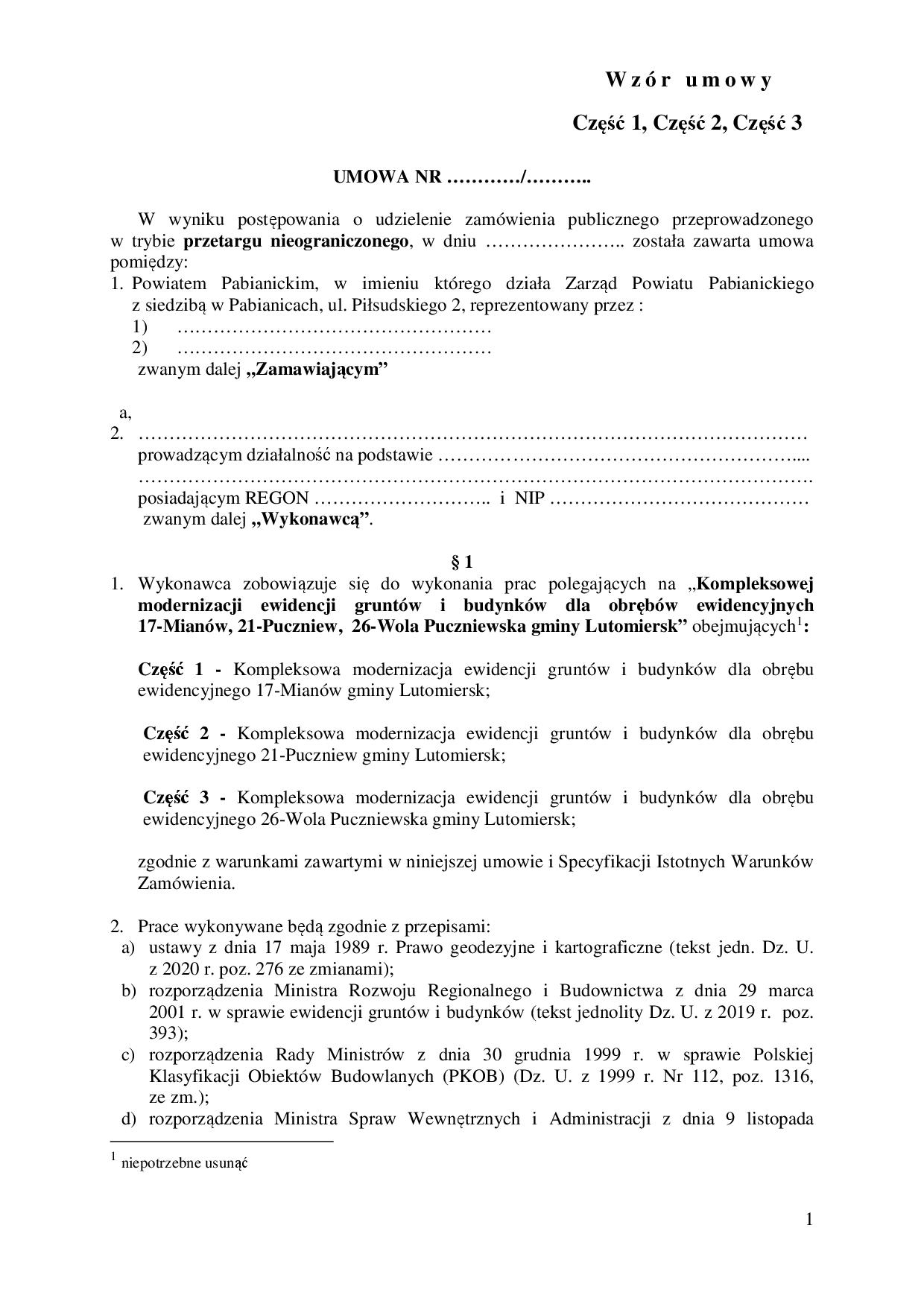 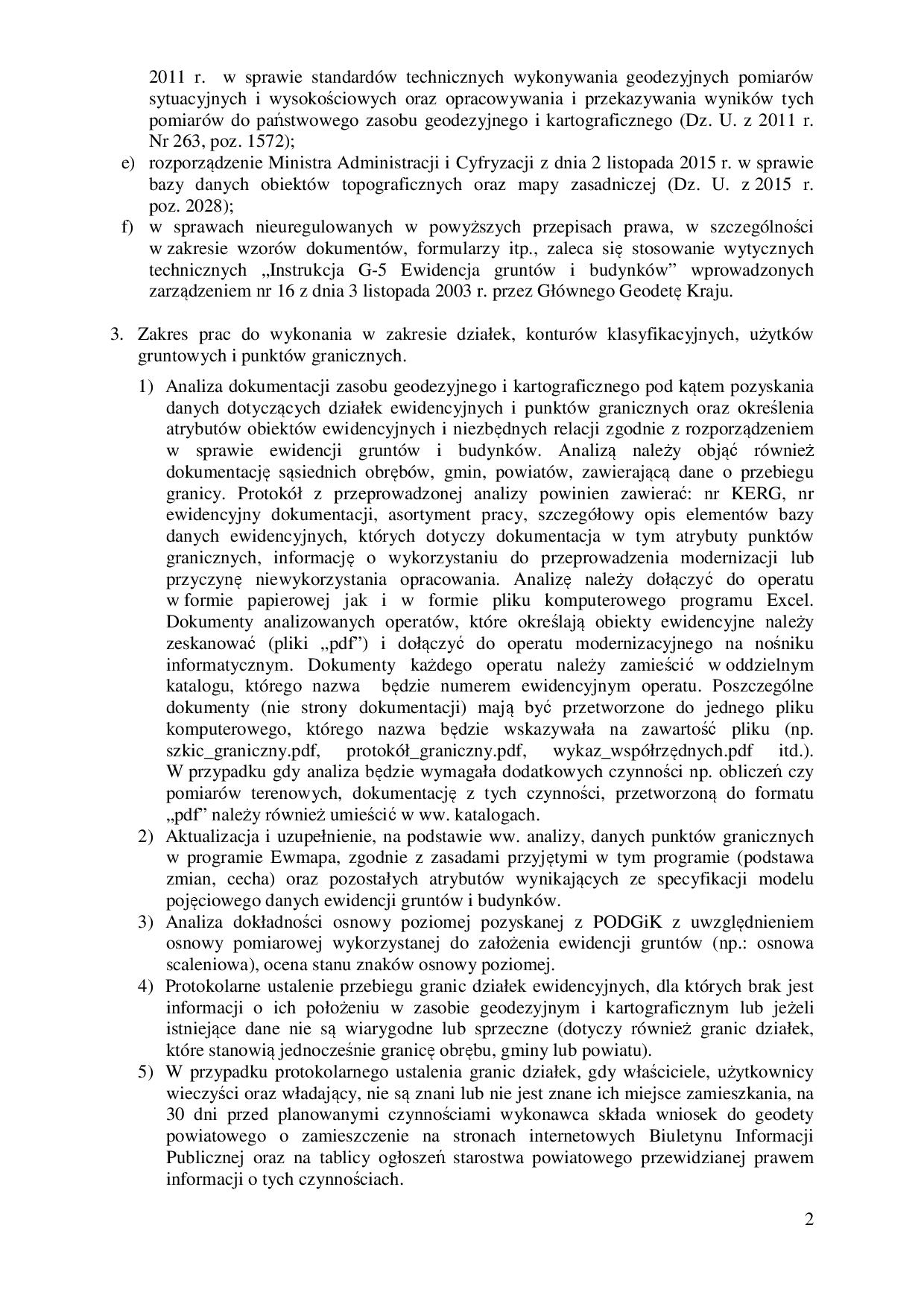 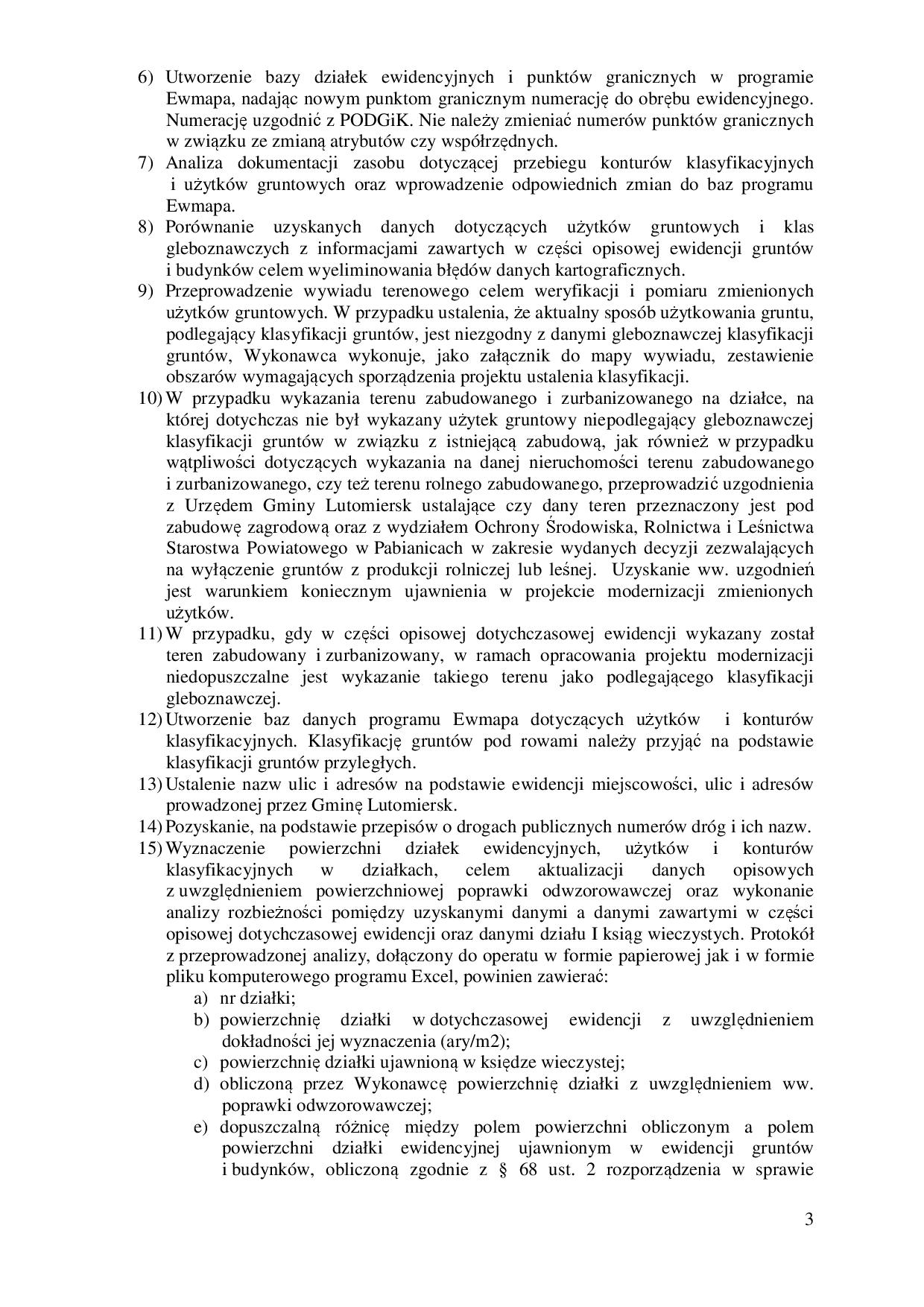 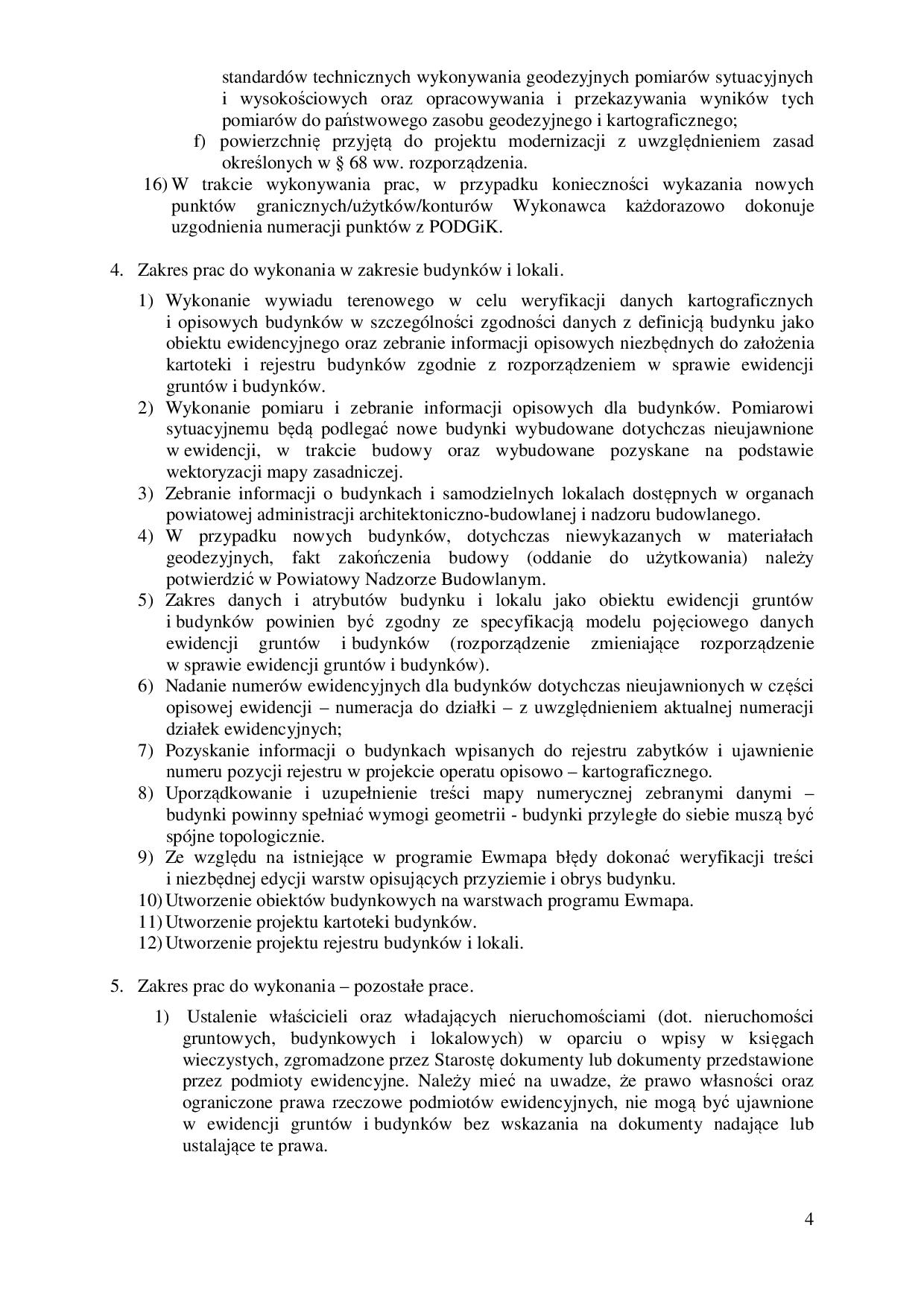 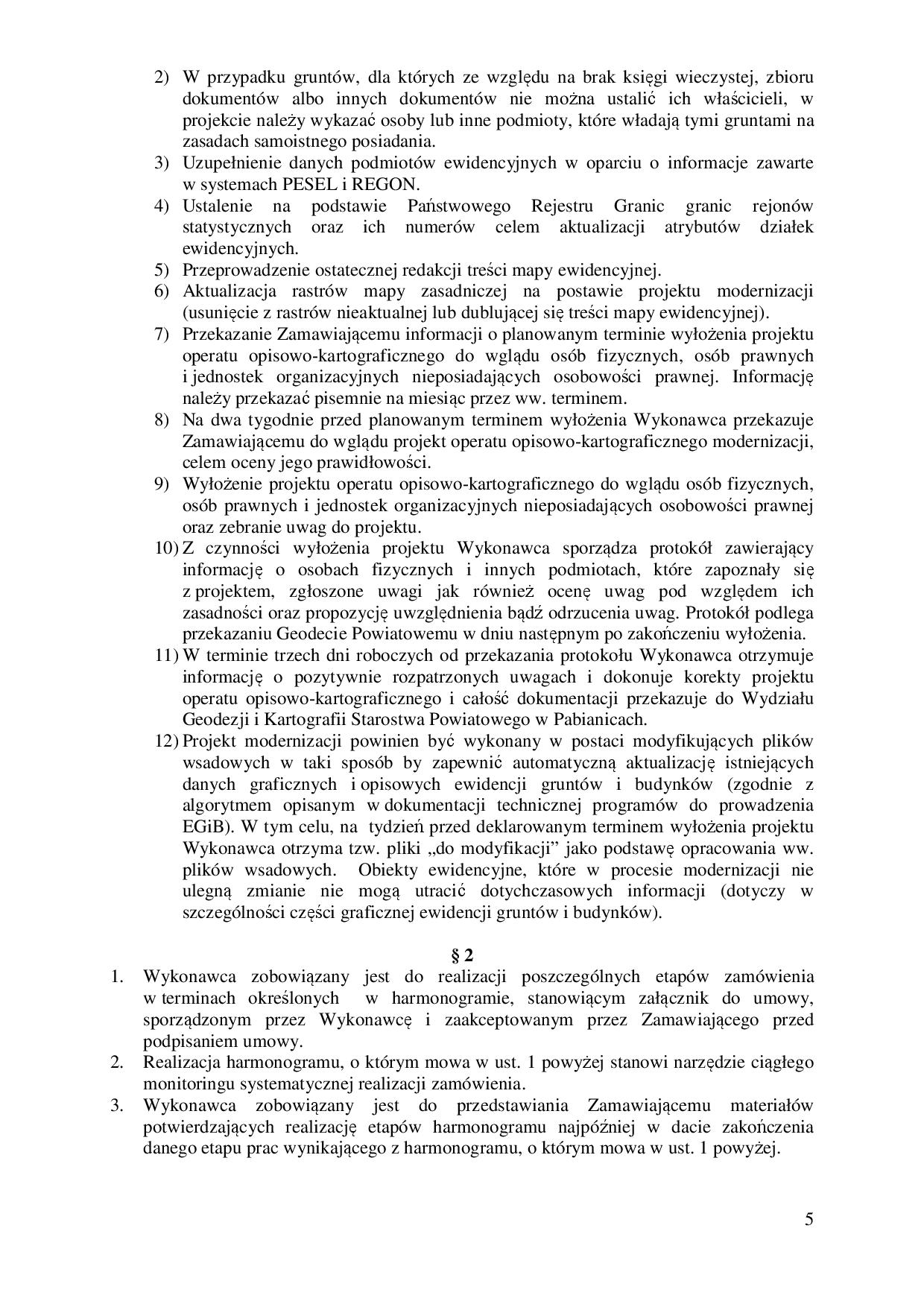 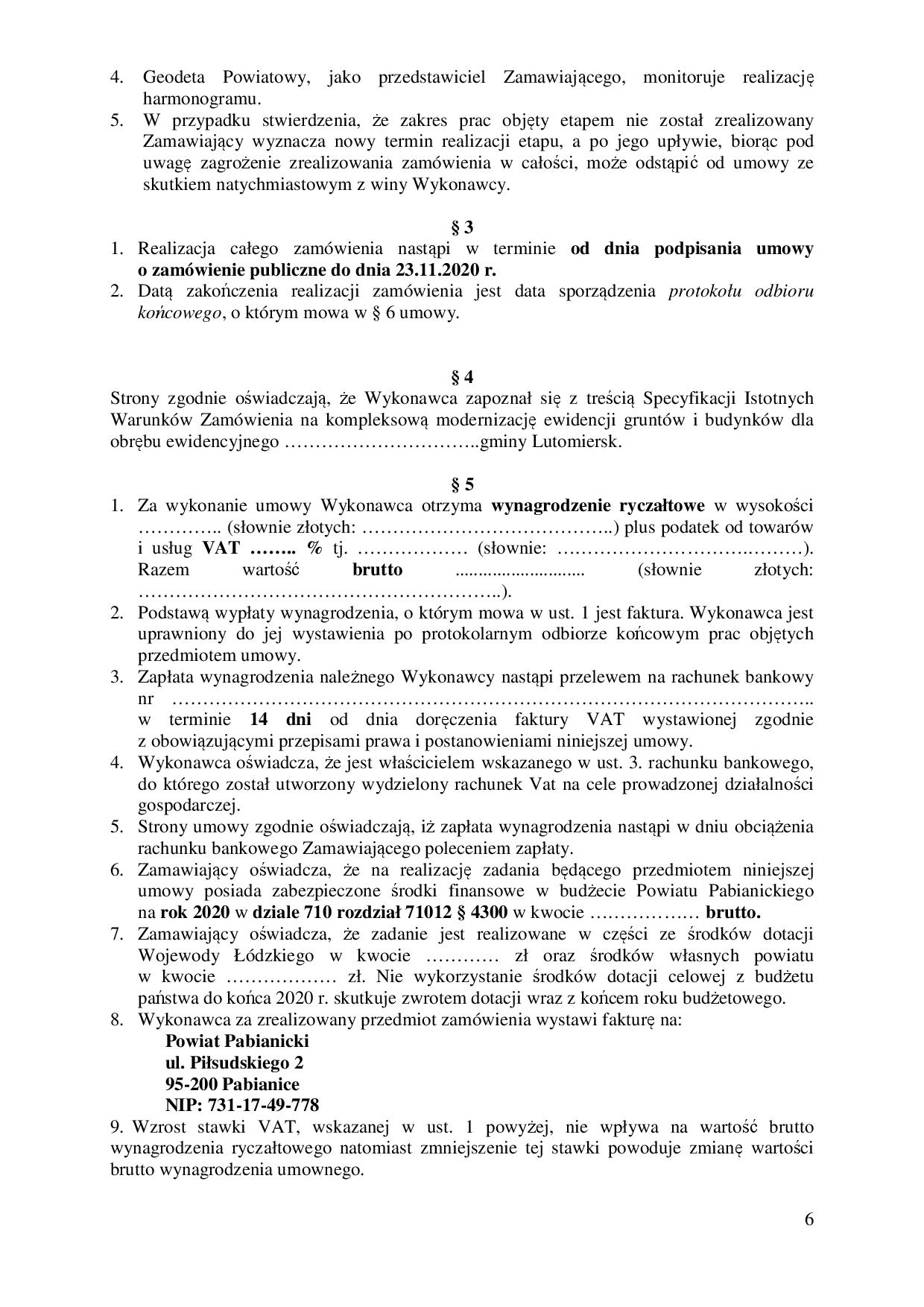 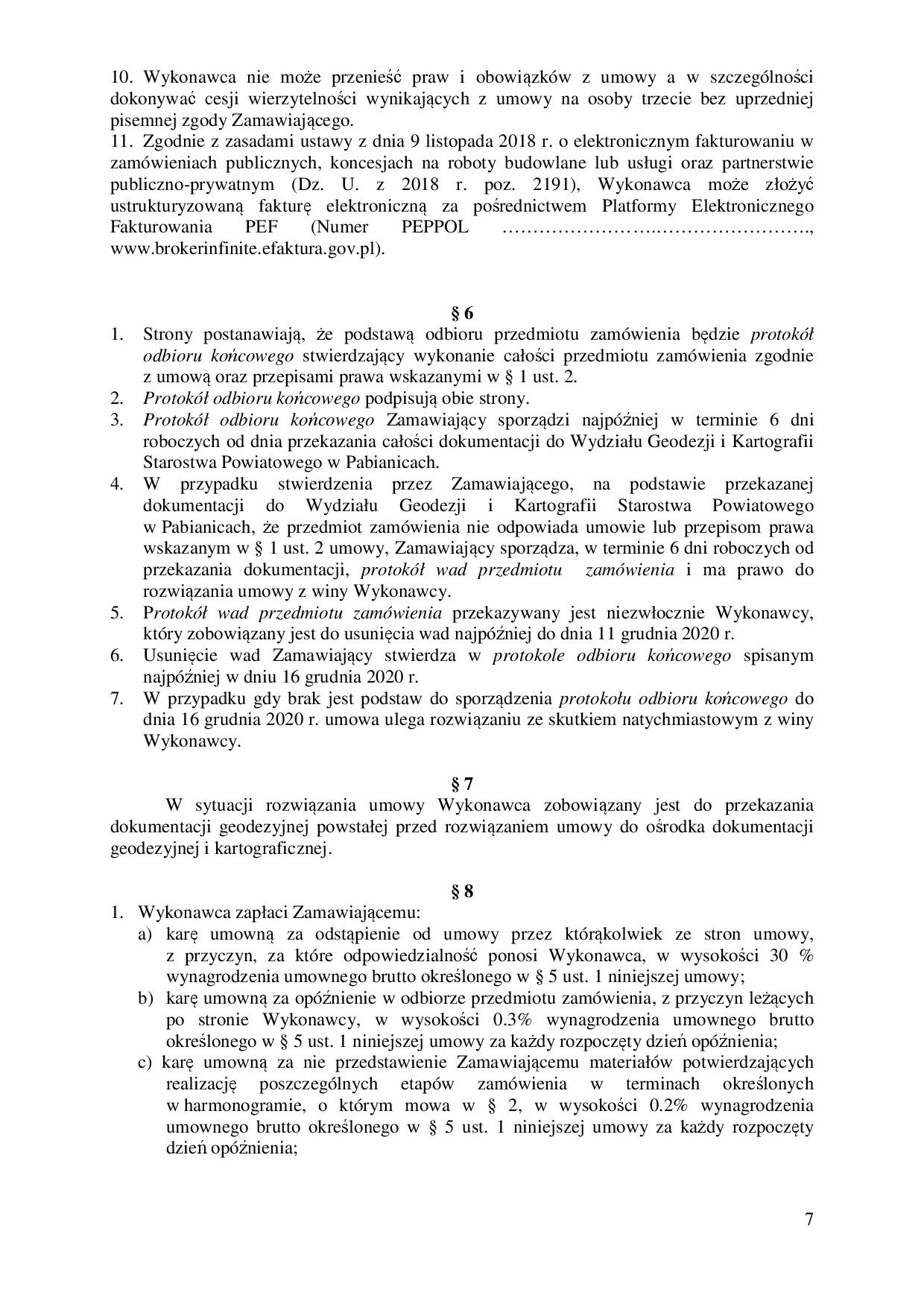 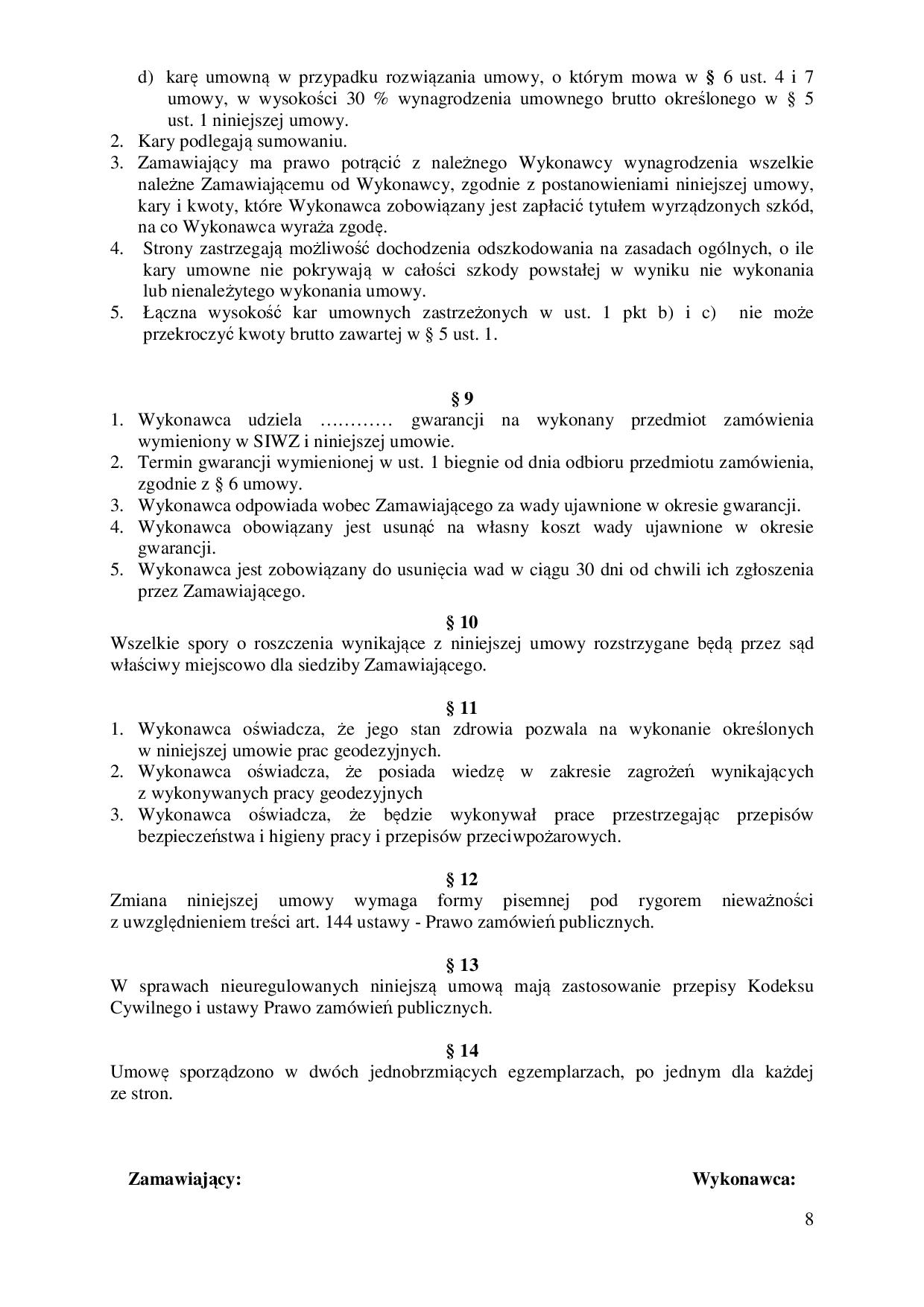 Numer obrębuNazwa obrębuPowierzchnia obrębu  [ha]Liczba działek w obrębieLiczba jednostek rejestrowych gruntówSzacowana liczba budynkówSzacowana liczba lokali17Mianów440288981800Numer obrębuNazwa obrębuPowierzchnia obrębu  [ha]Liczba działek w obrębieLiczba jednostek rejestrowych gruntówSzacowana liczba budynkówSzacowana liczba lokali21Puczniew1033271982490Numer obrębuNazwa obrębuPowierzchnia obrębu  [ha]Liczba działek w obrębieLiczba jednostek rejestrowych gruntówSzacowana liczba budynkówSzacowana liczba lokali26Wola Puczniewska5464291711600Wspólny Słownik Zamówień (CPV)Główny przedmiot71.35.43.00-7  Usługi badań katastralnychDodatkowe przedmioty---Cena oferty =Cena oferowana minimalnax 100 pkt x 60 %Cena oferty =Cena badanej ofertyx 100 pkt x 60 %Gp =Gof - Gminx 100 pkt x 40%Gp =Gmax - Gminx 100 pkt x 40%Wspólny Słownik Zamówień (CPV)Główny przedmiot71.35.43.00-7  Usługi badań katastralnychDodatkowe przedmioty---Numer obrębuNazwa obrębuPowierzchnia obrębu  [ha]Liczba działek w obrębieLiczba jednostek rejestrowych gruntówSzacowana liczba budynkówSzacowana liczba lokali17Mianów440288981800Numer obrębuNazwa obrębuPowierzchnia obrębu  [ha]Liczba działek w obrębieLiczba jednostek rejestrowych gruntówSzacowana liczba budynkówSzacowana liczba lokali21Puczniew1033271982490Numer obrębuNazwa obrębuPowierzchnia obrębu  [ha]Liczba działek w obrębieLiczba jednostek rejestrowych gruntówSzacowana liczba budynkówSzacowana liczba lokali26Wola Puczniewska5464291711600Lp.Przedmiot usługiData wykonania usługiPodmiot, na rzecz którego usługi zostały wykonaneRodzaj dowodu określającego czy usługi zostały wykonane należycie**12345Lp.Imię i nazwiskoPosiadane kwalifikacje zawodowe(rodzaj i zakres uprawnień oraz nazwa specjalności)Zakres wykonywanych czynności przy wykonywaniu zamówieniaPodstawa dysponowania osobami12345Uprawnienia zawodowe do wykonywania samodzielnych funkcji w dziedzinie geodezji i kartografii z zakresów:***1geodezyjne pomiary sytuacyjno-wysokościowe, realizacyjne i inwentaryzacyjne*rozgraniczanie i podziały nieruchomości (gruntów) oraz sporządzanie dokumentacji do celów prawnych** niepotrzebne skreślić2Uprawnienia zawodowe do wykonywania samodzielnych funkcji w dziedzinie geodezji i kartografii z zakresów:***geodezyjne pomiary sytuacyjno-wysokościowe, realizacyjne i inwentaryzacyjne*rozgraniczanie i podziały nieruchomości (gruntów) oraz sporządzanie dokumentacji do celów prawnych** niepotrzebne skreślić345